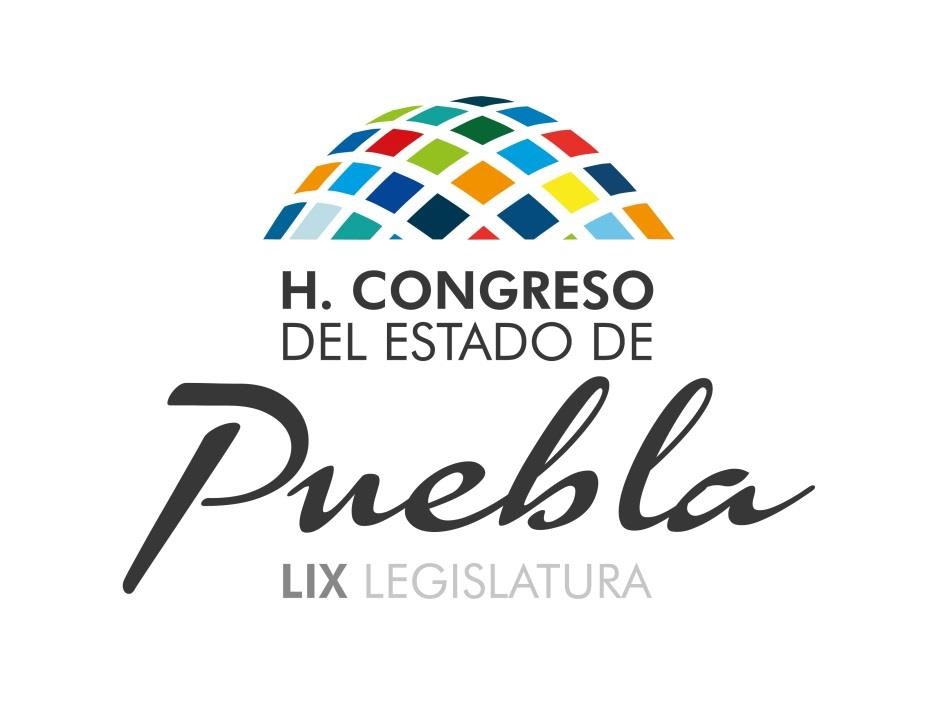 HONORABLE  C ONGRESO  DEL  ESTADO   L IBRE Y   SOBERAN O   D E   PUEBLA LEY DE LOS DERECHOS DE LAS NIÑAS, NIÑOS Y ADOLESCENTESDEL ESTADO DE PUEBLA3 DE JUNIO DE 2015EL HONORABLE QUINCUAGÉSIMO NOVENO CONGRESO CONSTITUCIONAL DEL ESTADO LIBRE Y SOBERANO DE PUEBLAEXPOSICIÓN DE MOTIVOSQue en Sesión Pública Ordinaria celebrada con esta fecha, Vuestra Soberanía tuvo a bien aprobar el Dictamen con Minuta de Ley, emitido por las Comisiones Unidas de Gobernación y Puntos Constitucionales; de Educación; de Derechos Humanos; de Igualdad de Género; de Juventud y Deporte; y de Grupos Vulnerables, por virtud del cual se expide la Ley de los Derechos de las Niñas, Niños y Adolescentes del Estado de Puebla.Que el 20 de noviembre de 1959 la Organización de las Naciones Unidas aprobó la Declaración de los Derechos del Niño. Se llevó a cabo por iniciativa de la UNICEF. A partir de 1975, con ocasión del Año Internacional del Niño, se comenzó a discutir una nueva declaración de derechos del niño, fundada en nuevos principios. A consecuencias de este debate, en 1989 se firmó en la ONU la Convención sobre los Derechos del Niño y dos protocolos facultativos que la desarrollan: proporcionar a la infancia protección jurídica contra las peores formas de explotación y utilizar los protocolos facultativos para aumentar los instrumentos de derechos humanos.Que bajo esa perspectiva, en mayo de 2000 la Asamblea General de las Naciones Unidas adoptó dos protocolos facultativos: el Protocolo facultativo a la Convención concerniente a la implicación de los niños en los conflictos armados, y el Protocolo facultativo a la Convención concerniente a la venta de niños, la prostitución y a la pornografía, poniendo en escena a niños.Que la Constitución Política de los Estados Unidos Mexicanos en su Artículo 4° establece que en todas las decisiones y las actuaciones del Estado, se deberá velar el principio del interés superior de la niñez, garantizando de manera plena sus derechos.Que además, el citado precepto constitucional dispone que los niños y las niñas tienen   derecho  a  la   satisfacción  de  sus   necesidades   de  alimentación,   salud, educación y sano esparcimiento, para su desarrollo integral  y que el principio del interés superior de la niñez deberá guiar el diseño, ejecución, seguimiento y evaluación de las políticas públicas dirigidas a los mismos.Que nuestro país adquirió el compromiso de velar porque al momento de tomar decisiones que conciernan a niños, niñas y adolescentes, garanticen el reconocimientoy respeto de los derechos de la infancia, por lo que con fecha 4 de diciembre de 2014, fue publicada en el Diario Oficial de la Federación la Ley General de los Derechos de Niñas, Niños y Adolescentes, a fin de dar unidad, congruencia y rumbo a las políticas que sobre la niñez adoptará el Estado Mexicano, a través de las autoridades de los tres niveles de gobierno y establecer mecanismos jurídicos claros para reconocer y tutelar los derechos de la niñez mexicana.Que en el artículo transitorio segundo de la mencionada Ley, se establece que las legislaturas   de   las  entidades   federativas,   en   el   ámbito   de   sus   respectivas competencias, realizarán las modificaciones legislativas dentro de los ciento ochenta días naturales a la entrada en vigor de la misma, plazo que se cumple el 3 de junio de2015.Que esta Ley representa un cambio de paradigma en la forma en cómo el Estado mexicano tutelará los derechos de la niñez, porque a través de sus disposiciones transforma radicalmente la política del Estado Mexicano respecto de sus derechos, consolidando un concepto que no tiene precedente en el  mundo: La protección activa del Estado en favor de su niñez.Que la Ley para la Protección de los Derechos de las Niñas, Niños y Adolescentes del Estado Libre y Soberano de Puebla, fue publicada en el Periódico Oficial del Estado el 6 de agosto de 2007 y fue reformada el 20 de noviembre de 2013, en la que se involucró la participación de grupos e instituciones públicas y privadas, a fin de constituir un frente común para poner en marcha campañas, programas y planes de trabajo apegados a la realidad social, económica, cultural y jurídica de la niñez poblana.Que la sociedad está obligada a participar activa y responsablemente en la protección,  cuidado  y  bienestar  de  las  niñas,  niños  y  adolescentes  en  todos  los ámbitos. En este sentido, el padre, la madre y los demás familiares o responsables del cuidado del menor de edad, deben reconocer que son personas en desarrollo que tienen derecho a la satisfacción de sus necesidades; procurándoles los cuidados, la asistencia y el trato digno que requieren para lograr un crecimiento y desarrollo pleno dentro de un ambiente familiar y social adecuado.Que la protección integral de las niñas, niños y adolescentes comprende no sólo sus derechos,  sino  su protección como  ente humano  que  goza  de  la  prioridad  en la protección de los mismos, anteponiéndolos a los derechos de terceros; ello traerá consigo que el Estado, a través de las autoridades de los distintos órdenes de gobierno, deberá asumir todas y cada una de las responsabilidades que la Ley les impone, lo que redundará en la transformación radical de la política estatal, con la finalidad de mantener una protección efectiva y garantizar de forma permanente el interés superior de la niñez.Que derivado de lo anterior y en cumplimiento al mandato constitucional y legal conferido a las legislaturas de los Estados, es que el poder Legislativo -en conjunto con el Ejecutivo del Estado- se abocaron a la elaboración de un proyecto de Ley, en el que en primer lugar se identificaron todos los entes públicos involucrados en la aplicación de las disposiciones de la Ley y en la elaboración de la misma. Se llevaron a cabo diversas mesas de trabajo en las que participaron legisladores, jueces en materia familiar,  así  como  dependencias  y  entidades  de  la  administración  Pública  Estatal, como el Sistema Estatal para el Desarrollo Integral de la Familia, la Secretaría General de  Gobierno,  la  Secretaría  de  Educación  Pública,  la  Secretaría  de  Salud,  la Procuraduría General de Justicia, la Contraloría, la Secretaría de Seguridad Pública, la Secretaría de Finanzas y Administración, y la Secretaría de Competitividad, Trabajo y Desarrollo Económico.Además se participó en diversos foros, como el Primer Encuentro de Congresos de las Entidades Federativas sobre la Armonización de la Ley General de los Derechos de Niñas, Niños y Adolescentes, organizado por UNICEF y el Senado de la República; y el Foro Adecuación de la Legislación Local sobre los Derechos de Niñas, Niños y Adolescentes, organizado por el Grupo Parlamentario del Partido Acción Nacional en la Cámara de Diputados.Los objetivos del Dictamen con Minuta de Ley que se presenta son:•  Reconocer  a  los  Niños  Niñas  y  Adolescentes  como  titulares  de  derechos,garantizando el pleno ejercicio, protección y promoción de los mismos.• Crear el Sistema Estatal de Protección Integral.• Establecer los principios que orientarán la política en esta materia.• Establecer las bases de coordinación entre el Estado y sus Municipios.• Establecer las bases para la participación de los sectores social y privado en las acciones tendentes a garantizar la protección de los derechos de los Niños, Niñas y Adolescentes.Los citados objetivos se desarrollan de la forma siguiente:Se establecen de manera enunciativa, más no limitativa, los derechos a los que nuestra  niñez  debe  tener  acceso,  sin  excepción  alguna:  derecho  de  prioridad; derecho a la identidad; derecho a la vida, a la supervivencia y al desarrollo; derecho a vivir en familia; derecho a vivir en condiciones de bienestar y a un sano desarrollointegral; derecho a la protección de la salud y a la seguridad social; derecho a la educación; derecho al descanso, cultura, esparcimiento y deportes; derecho a la no discriminación; derecho a participar; derecho a la igualdad sustantiva; de recho a una vida libre de violencia y a la integridad personal; derecho a la inclusión de niños, niñas y adolescentes con discapacidad; derecho de la libertad de pensamiento, conciencia y religión; derecho de la   libertad de expresión y de acceso a la información; derecho de asociación y reunión; derecho a la intimidad; derecho a la seguridad jurídica y al debido proceso; derechos de niñas, niños y adolescentes migrantes; y derecho de acceso a las tecnologías de la información.Que resulta fundamental establecer instrumentos, políticas y procedimientos tendientes a garantizar la protección integral de niñas, niños y adolescentes, así como mejorar las circunstancias de carácter social cuando se encuentren en estado de vulnerabilidad, desprotección o desventaja física o mental, con el objetivo de lograr su incorporación a una vida plenamente productiva; es por ello que se crea el Sistema de Protección Integral de los Derechos de las Niñas, Niños y Adolescentes del Estado de Puebla, que involucra una serie de dependencias y entidades y la participación de los sectores  social  y  privado,  y  contará  con una  Secretaría  Ejecutiva,  como  instancia encargada de coordinar las acciones del referido Sistema.Que se considera importante incorporar el concepto de primera inf ancia, puesto que la misma es la primera etapa de la niñez que comprende hasta los seis años de edad, periodo en el que se sientan las bases para el desarrollo ulterior de las niñas y de los niños, donde adquieren forma y complejidad sus habilidades, capac idades y potenciales.Que es de destacarse la creación de la Procuraduría de Protección de los Derechos de  Niñas,  Niños  y  Adolescentes  del  Estado,  con  el  objetivo  de  garantizar  una adecuada representación jurídica de niñas, niños y adolescentes que estén vinculados con cualquier procedimiento de naturaleza jurisdiccional o administrativa; puesto que, de manera oficiosa, las autoridades que sustancien tales procedimientos estarán obligadas a dar vista a dicha institución, la cual, tendrá como responsabilidad fundamental el vigilar que prevalezca su interés superior.Que a fin de que se cumplan los objetivos de esta Ley, se establecen las causas de responsabilidad administrativa y sanciones para servidores públicos, que contravengan las disposiciones contempladas en la misma.Lo anterior, no sólo colma la obligación de armonizar la legislación de la materia; además plantea el cumplimiento de obligaciones a cargo de todas las autoridades del Estado, respecto a salvaguardar los derechos de las niñas, niños y adolescentes, desde todas las aristas de responsabilidad.Es inconcuso que la legislación en torno a los derechos humanos de las niñas, niños y adolescentes,   mantenía   un   pendiente   respecto  del   reconocimiento   de   dichos derechos  a  cargo  de  las  autoridades,  así  como  respecto  a  las  obligaciones  que entraña la responsabilidad a cargo de los padres, todo en un plano estratégico de concurrencia entre los diversos órdenes de gobierno como columna vertebral que posibilite la verdadera articulación en el ejercicio de dichos derechos.El Dictamen recoge el régimen que plantea la Ley General de la materia, conjuga los esfuerzos de organismos internacionales como UNICEF, de organizaciones de la sociedad civil y planteamientos normativos observados en la legislación de nuestra Entidad Federativa, a fin de desplegar la construcción de mejores condiciones para el desarrollo integral de niñas, niños y adolescentes.La ley previene que en los casos en que niñas, niños o adolescentes de origen extranjero cumplan con los requisitos para obtener la nacionalidad mexicana, se les brindarán todas las facilidades a efecto de darles un trato prioritario.Las niñas, niños y adolescentes del Estado de Puebla son más allá de frases hechas, la realidad palpable del desarrollo, hoy requieren todo el cuidado y reconocimiento de sus derechos, para el desarrollo integral de sus capacidades.Que mediante oficio de fecha 1 de junio de 2015, la Comisión Especial de la Familia y su Desarrollo Integral, remite y envía a estas Comisiones Dictaminadoras, su opinión respecto a la iniciativa de la Ley de los Derechos de las Niñas, Niños y Adolescentes del Estado de Puebla, al tenor de las consideraciones siguientes:“Se establecen de manera enunciativa, más no limitativa, los derechos a los que nuestra niñez debe tener acceso, sin excepción alguna entre otros:    Derecho de prioridad.                                    Derecho a la igualdad sustantiva.    Derecho a la identidad.	Derecho     a     la     vida,     a     la supervivencia y al desarrollo.    Derecho a vivir en familia.	Derecho    a    una    vida    libre    de violencia y a la integridad personal.    Derecho  a  la  inclusión  de  niños,adolescentes migrantes.De la misma forma, expresan que la Iniciativa contempla los conceptos siguientes:• Familia de Origen: Aquélla compuesta por titulares de la patria potestad, tutela, guarda o custodia, respecto de quienes niñas, niños y adolescentes tienen parentesco ascendente hasta el segundo grado.• Familia Extensa: Aquélla compuesta por los ascendientes de niñas, niños y adolescentes en línea recta sin limitación de grado, y los colaterales hasta el cuarto grado.• Familia de Acogida: Aquélla que cuente con la certificación expedida por la Procuraduría de Protección y que brinde cuidado, protección, crianza positiva y la promoción del bienestar social de niñas, niños y adolescentes por un tiempo limitado hasta  que  se  pueda  asegurar  una  opción  permanente  con  la  familia  de  origen, extensa o adoptiva.• Familia de Acogimiento pre-adoptivo: Aquélla distinta de la familia de origen y de la extensa que acoge provisionalmente en su seno niñas, niños y adolescentes con fines de adopción, y que asume todas las obligaciones en cuanto a su cuidado y protección, de conformidad con el principio del interés superior de la niñez.Asimismo manifiestan reconocer el trabajo desarrollado por los entes públicos que participaron en la elaboración del Proyecto de Iniciativa, ya que se establece y precisa en  el  Capítulo IV,  del  Título  Segundo, denominado “Derecho a vivir en familia”  el derecho de las niñas, niños y adolescentes a vivir, crecer y desarrollarse en el seno de una familia.Finalmente el citado órgano legislativo, expresa estar conforme con el impulso para incluir como parte integrante de la Iniciativa el tema trascendente de la “Primera Infancia”.Por lo anteriormente expuesto y con fundamento en los artículos 56 y 57 fracción I, 63  fracción II  y  64  de  la  Constitución  Política  del  Estado  Libre  y  Soberano  de Puebla; 44 fracciones I, II, VI y VII, 123 fracciones I, X, XII, XIII, XXIII y XXXI, 134, 135, 136,144  fracciones I  y II de la Ley  Orgánica del  Poder Legislativo del  Estado Libre y Soberano  de  Puebla;  45,  46,  47  y  48  fracciones  I,  X,  XII,  XIII,  XXIII  y  XXXI  del Reglamento Interior del Honorable Congreso del Estado Libre y Soberano de Puebla y demás relativos y aplicables, se expide la siguiente Minuta de:LEY DE LOS DERECHOS DE LAS NIÑAS, NIÑOSY ADOLESCENTES DEL ESTADO DE PUEBLATÍTULO PRIMERO DISPOSICIONES GENERALESCAPÍTULO ÚNICODEL OBJETO Y APLICACIÓN DE LA LEYARTÍCULO 1. La presente Ley es de orden público, interés social y de observancia general en el Estado de Puebla y tiene por objeto:I. Reconocer a las niñas, niños y adolescentes como titulares de derechos, de conformidad con los principios de universalidad, interdependencia, indivisibilidad y progresividad, garantizando en todo tiempo el pleno ejercicio, protección y promoción de sus derechos humanos;II. Crear el Sistema Estatal y Municipal de Protección Integral de los derechos de niñas, niños y adolescentes;III. Establecer los principios rectores que orientarán la política en materia de derechos de niñas, niños y adolescentes;IV. Establecer las bases de coordinación para la aplicación de esta Ley, entre elEstado y sus Municipios, yV.  Establecer  las  bases  generales  para  la  participación  de  los  sectores  social  y privado en las acciones tendentes a garantizar la protección de los derechos de las niñas, niños y adolescentes.ARTÍCULO 2. Las autoridades estatales y municipales, de conformidad con los principios establecidos en la Ley General y en esta Ley, deberán:I.  Garantizar  un  enfoque  integral,  transversal  y  con  perspectiva  de  derechos humanos en el diseño y la instrumentación de políticas y programas de gobierno;II. Promover la participación, tomar en cuenta la opinión y considerar los aspectos culturales, éticos, afectivos, educativos y de salud de niñas, niños y adolescentes, entodos aquellos asuntos de su incumbencia, de acuerdo a su edad, desarrollo evolutivo, cognoscitivo y madurez, yIII. Establecer mecanismos transparentes de seguimiento y evaluación de la implementación de políticas, programas gubernamentales, legislación y compromisos derivados de Tratados Internacionales en la materia.El interés superior de la niñez deberá ser considerado de manera primordial en la toma de decisiones sobre una cuestión debatida que involucre niñas, niños y adolescentes. Cuando se presenten diferentes interpretaciones, se elegirá la que satisfaga de manera más efectiva este principio rector.Cuando se tome una decisión que afecte a niñas, niños o adolescentes, en lo individual o colectivo, se deberán evaluar y ponderar las posibles repercusiones a fin de salvaguardar su interés superior y sus garantías procesales.Las autoridades estatales y municipales, en el ámbito de sus competencias, deberán incorporar en sus proyectos de presupuesto, la asignación de recursos que permitan dar cumplimiento a las acciones establecidas por la presente Ley.El Congreso del Estado establecerá en la Ley de Egresos de cada ejercicio fiscal, los recursos que permitan dar cumplimiento a las acciones establecidas en la presente Ley.ARTÍCULO 3. Son principios rectores de la protección de los derechos de las niñas, niños y adolescentes:I. El interés superior de la niñez;II. La no discriminación por ninguna razón, ni circunstancia;III. La igualdad sustantiva;IV. El vivir en familia, como espacio primordial de desarrollo y bienestar;V. El tener una vida libre de violencia;VI. La corresponsabilidad de los miembros de la familia, Estado y sociedad;VII. La protección integral de sus derechos;VIII. El de autonomía progresiva;IX. La universalidad, interdependencia, indivisibilidad, progresividad e integralidad de los derechos de niñas, niños y adolescentes, conforme a lo dispuesto en la Constitución Política de los Estados Unidos Mexicanos, así como en los Tratados Internacionales;X. La inclusión;XI. El derecho a la vida, a la supervivencia y al desarrollo;XII. La interculturalidad;XIII. La participación;XIV. Principio pro persona;XV. La accesibilidad;XVI.  La  transversalidad  en  la  legislación,  políticas  públicas,  actividades administrativas, económicas y culturales, yXVII. Los demás que se reconozcan en los ordenamientos legales e instrumentos internacionales signados en la materia.ARTÍCULO 4. En la presente Ley, se reconoce como primera infancia, la primera etapa de la niñez que comprende hasta los seis años de edad, periodo en el que se sientan las bases para el desarrollo ulterior de las niñas y de los niños, donde adquieren forma y complejidad sus habilidades, capacidades y potenciales.ARTÍCULO 5. Para los efectos de esta Ley, se entenderá por:I. Acciones Afirmativas: Acciones de carácter temporal, de políticas y prácticas de índole legislativa, administrativa y jurisdiccional, que son correctivas, compensatorias y de promoción, encaminadas a acelerar la igualdad sustantiva entre niñas, niños y adolescentes;II. Acogimiento Residencial: Aquél brindado por centros de asistencia social como una medida especial de protección de carácter subsidiario, que será de último recurso y por el menor tiempo posible, priorizando las opciones de cuidado en un entorno familiar;III. Adopción Internacional: Aquélla que se realice en términos de lo dispuesto por losTratados Internacionales y las demás disposiciones legales aplicables;IV. Ajustes Razonables: Las modificaciones y adaptaciones necesarias y adecuadas que no impongan una carga desproporcionada o indebida, cuando se requieran en un caso particular, para garantizar a niñas, niños y adolescentes con discapacidad, el goce o ejercicio, en igualdad de condiciones con las demás, de todos los derechos humanos y libertades fundamentales;V. Centro de Asistencia Social: El establecimiento, lugar o espacio de cuidado alternativo o acogimiento residencial para niñas, niños y adolescentes sin cuidado parental o familiar que brindan instituciones públicas, privadas y asociaciones;VI. Certificado de Idoneidad: El documento expedido por la Procuraduría de Protección, previa autorización del Consejo Técnico de Adopciones, o por la autoridad central del país de origen de los adoptantes en los casos de adopciones internacionales, en virtud del cual se determina que los solicitantes de adopción son aptos para ello;VII. Consejo Técnico de Adopciones: Es un cuerpo colegiado coadyuvante de la asistencia social, que tendrá como objetivo vigilar el desempeño de la tutela que se le concede por ministerio de ley y sobre la delegación de aquella y la posibilidad de adopción de los menores e incapaces, así como autorizar los certificados de idoneidad correspondientes, protegiendo y cuidando el interés superior del menor o incapaz, conforme a las leyes de la materia, acuerdos y Tratados Internacionales;VIII. Diseño Universal de Accesibilidad: El diseño de productos, programas y servicios que puedan utilizar niñas, niños y adolescentes, así como las ayudas técnicas que permitan su optimización, para los casos de discapacidad;IX. Discriminación: La situación de vulnerabilidad específica en la que se encuentran niñas, niños y adolescentes que por diversas condiciones, ven anulados o menoscabados sus derechos;X. Familia de Origen: Aquélla compuesta por titulares de la patria potestad, tutela, guarda o custodia, respecto de quienes niñas, niños y adolescentes tienen parentesco ascendente hasta el segundo grado;XI. Familia Extensa: Aquélla compuesta por los ascendientes de niñas, niños y adolescentes en línea recta sin limitación de grado, y los colaterales hasta el cuarto grado;XII. Familia de Acogida: Aquélla que cuente con la certificación expedida por la Procuraduría de Protección y que brinde cuidado, protección, crian za positiva y la promoción  del  bienestar  social  de  niñas,  niños  y  adolescentes  por  un  tiempo limitado hasta que se pueda asegurar una opción permanente con la familia de origen, extensa o adoptiva;XIII. Familia de Acogimiento pre-adoptivo: Aquélla distinta de la familia de origen y de la extensa que acoge provisionalmente en su seno niñas, niños y adolescentes con fines de adopción, y que asume todas las obligaciones en cuanto a su cuidado y protección, de conformidad con el principio del interés superior de la niñez;XIV. Igualdad Sustantiva: El acceso al mismo trato y oportunidades para el reconocimiento, goce o ejercicio de los derechos humanos y las libertades fundamentales;XV. Informe de Adoptabilidad: El documento expedido por el Sistema para el Desarrollo Integral de la Familia del Estado, que contiene la información sobre la identidad, medio social, evolución personal y familiar que determina la adoptabilidad de niñas, niños y adolescentes;XVI. Interés: Al interés superior de la niñez;XVII. Ley General: La Ley General de Derechos de Niñas, Niños y Adolescentes;XVIII. Órgano Jurisdiccional: Los juzgados o tribunales federales o del Estado;XIX. Primera Infancia: Es la primera etapa de la niñez que comprende hasta los seis años de edad;XX. Procuraduría de Protección: La Procuraduría de Protección de los Derechos deNiñas, Niños y Adolescentes del Estado de Puebla, dependiente del Sistema Estatal DIF;XXI. Procurador: Al Procurador de Protección de Niñas, Niños y Adolescentes;XXII. Programa Estatal: El Programa de Protección de Niñas, Niños y Adolescentes del Estado de Puebla;XXIII.   Programa   Municipal:   El   Programa   de   Protección   de   Niñas,   Niños   yAdolescentes de cada Municipio;XXIV. Programa Nacional: El Programa Nacional de Protección de Niñas, Niños yAdolescentes;XXV. Protección Integral: Conjunto de mecanismos que se ejecuten en los ámbitos estatal y municipal en coordinación con la federación, con el fin de garantizar de manera universal y especializada en cada una de las materias relacionadas con los derechos humanos de niñas, niños y adolescentes, de conformidad con los principios rectores de esta Ley, la Constitución Política de los Estados Unidos Mexicanos y los Tratados Internacionales de los que el Estado Mexicano forma parte;XXVI. Representación Coadyuvante: Al acompañamiento de niñas, niños y adolescentes en los procedimientos jurisdiccionales y administrativos, que de manera oficiosa, quedará a cargo de la Procuraduría de Protección, sin perjuicio de la intervención que corresponda al Ministerio Público y exceptuando los casos que correspondan a la Procuraduría Federal de Protección de Niñas, Niños y Adolescentes;XXVII. Representación Originaria: La representación de niñas, niños y adolescentes a cargo de quienes ejerzan la patria potestad o tutela, de conformidad con lo dispuesto en esta Ley y demás disposiciones aplicables;XXVIII.   Representación  en   Suplencia:  La   representación  de   niñas,  niños   y adolescentes a cargo de la Procuraduría de Protección, sin perjuicio de la intervención que corresponda al Ministerio Público;XXIX. Sistema Estatal DIF: El Sistema para el Desarrollo Integral de la Familia delEstado de Puebla;XXX.  Sistema  Estatal  de  Protección:  Al  Sistema  de  Protección  Integral  de  losDerechos de las Niñas, Niños y Adolescentes del Estado de Puebla;XXXI. Sistemas Municipales de Protección: A los Sistemas de Protección Integral de los Derechos de las Niñas, Niños y Adolescentes del Estado, de cada Municipio;XXXII. Sistemas Municipales DIF: Los Sistemas Municipales para el Desarrollo Integral de la Familia del Estado de Puebla;XXXIII. Sistema Nacional DIF: El Sistema Nacional para el Desarrollo Integral de laFamilia;XXXIV. Sistema Nacional de Protección Integral: El Sistema Nacional de ProtecciónIntegral de Niñas, Niños y Adolescentes, yXXXV. Tratados Internacionales: Los Tratados Internacionales vigentes en materia de derechos de niñas, niños y adolescentes de los que el Estado Mexicano sea parte.ARTÍCULO 6. Son niñas y niños los menores de doce años, y adolescentes las personas de entre doce años cumplidos y menos de dieciocho años de edad.Cuando exista la duda sobre la edad de un menor de doce años, se presumirá que es niña o niño. Cuando exista duda, de si se trata de una persona menor de dieciocho años de edad, se presumirá que es adolescente.ARTÍCULO 7. El Estado y los Municipios promoverán el establecimiento de canales de comunicación y cooperación con la sociedad organizada para la atención de niñas, niños y adolescentes en el ejercicio de sus derechos, y de otorgar atención de quienes sean vulnerados en cualquiera de ellos.ARTÍCULO 8. El Estado y los Municipios reconocen los principios rectores e impulsarán la cultura de respeto, promoción y protección de niñas, niños y adolescentes, establecidos en la presente Ley. Por tanto las normas deberán disponer lo necesario para que sean ejercidos sin más limitaciones que las establecidas en la Constitución Política de los Estados Unidos Mexicanos, vigilando el respeto irrestricto de éstos.ARTÍCULO 9. Atendiendo al principio del interés superior de la niñez, el ejercicio de los derechos de los adultos no podrá, en ningún momento, ni en ninguna circunstancia, condicionar ni limitar los derechos de las niñas, niños y adolescentes.ARTÍCULO 10. A falta de disposición expresa en la Constitución Política de los Estados Unidos Mexicanos, en los Tratados Internacionales, en la Ley General, en esta Ley o en las demás disposiciones aplicables, se estará a los principios generales que deriven de dichos ordenamientos y a falta de éstos, a los principios generales del derecho, privilegiando en todo momento los principios rectores de esta Ley.ARTÍCULO 11. Es obligación de toda persona que tenga conocimiento de casos de niñas, niños y adolescentes que sufran o hayan sufrido, en cualquier forma, violación de sus derechos, hacerlo del conocimiento inmediato de las autoridades competentes, de manera   que   pueda   seguirse   la  investigación   correspondiente,   y   en   su   caso, instrumentar las medidas cautelares, de protección y de restitución integrales procedentes, en términos de las disposiciones aplicables.Es deber de la familia, la comunidad a la que pertenecen, del Estado y Municipios, y en general, de todos los integrantes de la sociedad, el respeto y el auxilio para la protección de los derechos de las niñas, niños y adolescentes.TÍTULO SEGUNDODE LOS DERECHOS DE LAS NIÑAS, NIÑOS Y ADOLESCENTESCAPÍTULO I GENERALIDADESARTÍCULO 12. Las niñas, niños y adolescentes son titulares de derecho. Las leyes dispondrán los casos de excepción en que, a fin de proteger el ejercicio de sus derechos fundamentales y de las garantías que les otorga la Constitución Política de los Estados Unidos Mexicanos, los instrumentos internacionales de los que el Estado Mexicano sea parte, la Ley General, la presente Ley y las demás disposiciones en la materia, actuará un adulto en su representación ante la autoridad judicial.ARTÍCULO 13. Para efectos de la presente Ley son derechos de niñas, niños y adolescentes, de manera enunciativa más no limitativa, los siguientes:I. Derecho de prioridad;II. Derecho a la vida, a la supervivencia y al desarrollo;III. Derecho a vivir en familia;IV. Derecho a la identidad;V. Derecho a vivir en condiciones de bienestar y a un sano desarrollo integral;VI. Derecho a la protección de la salud y a la seguridad social;VII. Derecho a la educación;VIII. Derecho al descanso, cultura, esparcimiento y la práctica del deporte;IX. Derecho a la no discriminación;X. Derecho a participar;XI. Derecho a la igualdad sustantiva;XII. Derecho de acceso a una vida libre de violencia y a la integridad personal;XIII. Derecho a la inclusión de niñas, niños y adolescentes con discapacidad;XIV.  Derecho  de  la  libertad  de  convicciones  éticas,  pensamiento,  conciencia, religión y cultura;XV. Derecho a la libertad de expresión y de acceso a la información;XVI. Derecho de asociación y reunión;XVII. Derecho a la intimidad;XVIII. Derecho a la seguridad jurídica y al debido proceso;XIX. Derechos de niñas, niños y adolescentes migrantes, yXX. Derecho de acceso a las tecnologías de la información y comunicación, así como  a  los  servicios  de  radiodifusión  y  telecomunicaciones,  incluido  el  de  banda ancha e internet, en términos de lo previsto en la legislación aplicable.CAPÍTULO IIDEL DERECHO DE PRIORIDADARTÍCULO 14. Las niñas, niños y adolescentes, tienen prioridad en el ejercicio de todos los derechos establecidos en la presente Ley y demás ordenamientos jurídicos vigentes, especialmente para:I. Otorgarles protección y auxilio en cualquier circunstancia, con la oportunidad necesaria;II. Considerarles sus derechos en el diseño y ejecución de las políticas públicas y privadas;III. Ser atendidos antes que a los adultos en todos los servicios, en igualdad de condiciones, yIV.  Asignar  mayores  recursos  a  las  instituciones  encargadas  de  proteger  sus derechos.En todas las medidas concernientes a niñas, niños y adolescentes que tomen los órganos jurisdiccionales, autoridades administrativas y órganos legislativos, se tomaráen  cuenta,  como  consideración  primordial,  el  interés  superior  de  la  niñez.  Dichas autoridades elaborarán los mecanismos necesarios para garantizar este principio.CAPÍTULO IIIDEL DERECHO A LA VIDA, A LA SUPERVIVENCIA Y AL DESARROLLOARTÍCULO 15. Niñas, niños y adolescentes tienen derecho a que se les preserve la vida, a la supervivencia y al desarrollo.Las autoridades estatales y municipales, en el ámbito de sus respectivas competencias, deberán llevar a cabo las acciones necesarias para garantizar el desarrollo y prevenir cualquier conducta que atente contra su supervivencia, así como para investigar y sancionar efectivamente los actos de privación de la vida.Toda niña y niño desde la primera infancia recibirá la estimulación temprana que les permita  desarrollar  de  manera  óptima  su  sistema  nervioso,  a  fin  de  garantizar  el máximo de conexiones neuronales que contribuya al desarrollo de las capacidades cognoscitivas, físicas, emocionales, sociales, afectivas y lingüísticas.ARTÍCULO 16. Las niñas, niños y adolescentes deberán disfrutar de una vida plena en condiciones acordes a su dignidad y en condiciones que garanticen su desarrollo integral.ARTÍCULO 17. Niñas, niños y adolescentes tienen derecho a no ser privados de la vida bajo ninguna circunstancia, ni ser utilizados en conflictos armados o violentos.CAPÍTULO IVDEL DERECHO A VIVIR EN FAMILIAARTÍCULO 18. Es derecho de las niñas, niños y adolescentes a vivir, crecer y desarrollarse en el seno de una familia.ARTÍCULO 19. Niñas, niños y adolescentes no podrán ser separados de su familia, de las personas que ejerzan la patria potestad o de sus tutores y, en términos de las disposiciones aplicables, de las personas que los tengan bajo su guarda y cu stodia, salvo que medie orden de autoridad competente, en la que se determine la procedencia  de  la  separación,  en  cumplimiento  a  la  preservación  del  interés superior  de  la  niñez,  de  conformidad  con  las  causas  previstas  en  las  leyes  y mediante el debido proceso en el que se garantice el derecho de audiencia de todas las partes involucradas.En todos los casos, se tendrá en cuenta la opinión de niñas, niños y adolescentes conforme a su edad, desarrollo evolutivo, cognoscitivo y madurez.ARTÍCULO 20. La falta de recursos económicos no podrá considerarse motivo suficiente para separar a las niñas, niños y adolescentes de su madre y/o padre o de los  familiares  o  de  quienes  ejerzan  la  patria  potestad  o  custodia,  salvo  los  casos previstos por la ley.Los casos en que las personas que ejerzan la patria potestad, por extrema pobreza o por necesidad de ganarse el sustento lejos del lugar de residencia, tengan dificultades para atender a niñas, niños y adolescentes de manera permanente, no serán considerados como supuestos de exposición o estado de abandono, siempre que los mantengan al cuidado de otras personas, libres de violencia y provean su subsistencia.Las autoridades estatales y municipales, en el ámbito de sus respectivas competencias, están obligadas a establecer políticas de fortalecimiento familiar para evitar la separación de niñas, niños y adolescentes de quienes ejerzan la patria potestad, tutela o guarda y custodia.ARTÍCULO 21. Niñas, niños y adolescentes cuyas familias estén separadas, tendrán derecho a  convivir  o mantener  relaciones personales  y contacto  directo con  sus familiares de modo regular, excepto en los casos en que el órgano jurisdiccional competente  determine  que  ello  es  contrario  al  interés  superior  de  la  niñez,  sin perjuicio de las medidas cautelares y de protección que se dicten por las autoridades competentes, en los procedimientos respectivos, en los que se deberá garantizar el derecho de audiencia de todas las partes involucradas, en especial de niñas, niños y adolescentes.Asimismo, niñas, niños y adolescentes tienen derecho a convivir con sus familiares cuando éstos se encuentren privados de su libertad en los Centros de Reinserción Social del Estado de Puebla. Las autoridades competentes en materia jurisdiccional y penitenciaria   deberán   garantizar   este   derecho   y   establecer  las   condiciones necesarias para que esta convivencia se realice en forma adecuada, conforme a las disposiciones aplicables. Este derecho sólo podrá ser restringido por resolución del órgano jurisdiccional competente, siempre y cuando no sea contrario a su interés superior.Para efectos del párrafo anterior, las autoridades competentes en coordinación con el  Sistema  Estatal  DIF,  establecerán  procedimientos  homologados  para  que  los menores ingresen en dichos centros.En dichos procedimientos se deberán establecer los requisitos y responsivas tanto para el ingreso, la revisión para acceder al centro, así como para la permanencia temporal de los menores, mismos que deberán estar acompañados siempre de un adulto que garantice su seguridad.Los niños y niñas que residan con su madre interna en los Centros de Reinserción Social del Estado de Puebla, podrán permanecer en los centros de reclusión hasta cumplir los tres años de edad, a menos que las autoridades competentes en coordinación con el Sistema Estatal DIF, atendiendo al principio del interés superior de la niñez, determinen que esa convivencia presenta un riesgo para las niñas y niños.ARTÍCULO  22.  Las  autoridades  estatales  y  municipales,  en  el  ámbito  de  sus respectivas competencias, establecerán las normas y los mecanismos necesarios para facilitar la localización y reunificación de la familia de origen de niñas, niños y adolescentes, cuando hayan sido privados de ella, siempre y cuando no sea contrario a su interés superior.Durante la localización de la familia, niñas, niños y adolescentes tienen derecho a acceder a las modalidades de cuidados alternativos de carácter temporal, en tanto se incorporan a su familia.Para efectos del párrafo anterior, el Sistema Estatal DIF deberá otorgar acogimiento residencial temporal, de conformidad con las disposiciones aplicables.ARTÍCULO 23. El traslado o retención ilícita de niñas, niños y adolescentes cuando se produzcan en violación de los derechos atribuidos individual o conjuntamente a las personas o instituciones que ejerzan la patria potestad, la tutela o la guarda y custodia,   serán  sancionados   de   conformidad   con  lo   que   establezcan  las disposiciones legales aplicables.Cuando las autoridades estatales y municipales, tengan conocimiento de casos de niñas, niños y adolescentes de nacionalidad mexicana trasladados o retenidos de manera ilícita en el extranjero, se coordinarán con las autoridades federales competentes, conforme a las demás disposiciones aplicables, para su localización y restitución.Cuando una niña, niño o adolescente sea trasladado o retenido ilícitamente en territorio del Estado, o haya sido trasladado legalmente pero retenido ilícitamente, las autoridades estatales y municipales, en el ámbito de sus respectivas competencias, estarán obligadas a coadyuvar en su localización, a través de los programas para la búsqueda, localización y recuperación, así como en la adopción de todas las medidas necesarias  para  prevenir  que  sufran  mayores  daños  y  en  la  sustanciación  de  losprocedimientos  de  urgencia  necesarios  para  garantizar  su  restitución  inmediata, cuando la misma resulte procedente, conforme a los Tratados Internacionales en materia de sustracción de menores.ARTÍCULO  24.  El  Sistema  Estatal  DIF,  deberá  otorgar  medidas  especiales  de protección de niñas, niños y adolescentes que hayan sido separados de su familia de origen por resolución judicial.Las autoridades competentes garantizarán que reciban todos los cuidados que se requieran por su situación de desamparo familiar. En estos casos, de conformidad con la legislación civil aplicable, el Sistema Estatal DIF, se asegurará de que niñas, niños y adolescentes:I. Sean ubicados con su familia extensa para su cuidado, siempre que ello sea posible y no sea contrario a su interés superior;II. Sean recibidos por una familia de acogida como medida de protección, de carácter temporal, en los casos en los cuales ni los progenitores, ni la familia extensa de niñas, niños y adolescentes pudieran hacerse cargo;III. Sean sujetos del acogimiento pre-adoptivo como una fase dentro del procedimiento de adopción, que supone la vinculación de niñas, niños y adolescentes, respecto del cual ya se ha declarado la condición de adoptabilidad, con su nuevo entorno y determinar la idoneidad de la familia para convertirse en familia adoptiva;IV.  El  Sistema  Estatal  DIF,  en  el  ámbito  de  su  competencia,  deberá  registrar, capacitar, evaluar y certificar a las familias que resulten idóneas, considerando los requisitos señalados para el acogimiento pre-adoptivo, oV. Sean colocados, dadas las características específicas de cada caso, en acogimiento residencial brindado por centros de asistencia social el menor tiempo posible.Esta medida especial de protección tendrá carácter subsidiario, priorizando las opciones de cuidado en un entorno familiar.La autoridad competente deberá tener en consideración el interés superior de la niñez para determinar la opción que sea más adecuada, y de ser el caso, restituirle su derecho a vivir en familia.El Sistema Estatal DIF en todo momento será responsable del seguimiento de la situación en la que se encuentren niñas, niños y adolescentes, una vez que haya concluido el acogimiento.ARTÍCULO 25. Las personas interesadas en adoptar niñas, niños y adolescentes que se encuentren bajo la tutela de la Procuraduría de Protección, deberán presentar ante dicha instancia la solicitud correspondiente.La Procuraduría de Protección, a través del Sistema Estatal DIF y los Sistemas Municipales DIF, realizará las valoraciones psicológica, económica, de trabajo social y todas aquéllas que resulten necesarias para determinar la idoneidad de quienes soliciten la adopción, en los términos de lo dispuesto por el  Reglamento y demás disposiciones aplicables al efecto.ARTÍCULO 26. La integración de niñas, niños y adolescentes sólo podrá otorgarse a una familia de acogida pre-adoptiva que cuente con certificado de idoneidad. Para tal efecto, se observará lo siguiente:I. Niñas, niños y adolescentes, siempre que sea posible de acuerdo con su edad, desarrollo evolutivo, cognoscitivo y madurez, serán escuchados y su opinión será fundamental para la determinación que emita el órgano jurisdiccional competente;II. Se tomará en cuenta que las condiciones en la familia de acogimiento pre- adoptiva sean adecuadas para el desarrollo integral de niñas, niños y adolescentes;III. Se tomará en consideración el grado de parentesco; la relación de afinidad y de afectividad; el origen, la comunidad y las condiciones culturales compatibles en que se desarrollen niñas, niños y adolescentes, yIV. Se procurará no separar a hermanas y hermanos, pero si hubiere necesidad de ello, se establecerán medidas para que mantengan vínculos de convivencia, contacto y comunicación permanente.ARTÍCULO 27. La Procuraduría de Protección, que haya autorizado la integración de niñas, niños o adolescentes a una familia de acogida pre-adoptiva, deberá dar seguimiento al proceso de adaptación, con el fin de prevenir o superar las eventualidades que se presenten.ARTÍCULO 28. En los casos que la Procuraduría de Protección constate que no se consolidaron las condiciones de adaptación de niñas, niños o adolescentes con la familia de acogida pre-adoptiva, procederá a iniciar el procedimiento respectivo a finde reincorporarlos al sistema que corresponda y se realizarán, en su caso, las acciones tendentes a su nueva integración con familia diversa.ARTÍCULO 29.  Cuando  la  Procuraduría  de Protección verifique cualquier  tipo de violación a los derechos de niñas, niños o adolescentes integrados, el Sistema Estatal DIF revocará la integración y ejercerá las facultades que le otorga la presente Ley y demás disposiciones aplicables.Sin perjuicio de lo anterior, los procedimientos de adopción deberán ser tramitados de conformidad con la legislación civil del Estado de Puebla.ARTÍCULO 30. La Procuraduría de Protección garantizará en materia de adopciones, lo siguiente:I.  Que  niñas,  niños  y  adolescentes  sean  adoptados  en  pleno  respeto  de  sus derechos, de conformidad con el principio del interés superior de la niñez;II. Que se escuche y tome en cuenta la opinión de niñas, niños y adolescentes de acuerdo con su edad, desarrollo evolutivo, cognoscitivo y madurez, yIII. Que se asesore jurídicamente, tanto a quienes consientan la adopción, como a quienes la pretendan, a fin de que conozcan los alcances jurídicos, familiares y sociales de la misma.Además deberá disponer las acciones necesarias para verificar que la adopción no sea motivada por beneficios económicos para quienes participen en ella.ARTÍCULO 31. Tratándose de adopción internacional, deberá disponer lo necesario para asegurar que los derechos de niñas, niños y adolescentes motivo de dicha adopción, no sea realizada para fines de sustracción, tráfico, trata de personas, explotación, las peores formas de trabajo infantil o cualquier ilícito.En los procedimientos judiciales de adopción internacional, deberá requerirse el informe de adoptabilidad a cargo del Sistema Estatal DIF y, una vez que el órgano jurisdiccional competente otorgue la adopción, previa solicitud de los adoptantes, la Secretaría de Relaciones Exteriores expedirá la certificación correspondiente, de conformidad con los Tratados Internacionales.ARTÍCULO 32. El Sistema Estatal DIF en coordinación con el Sistema Nacional DIF, dará seguimiento a la convivencia y proceso de adaptación conforme a su nueva situación, en los términos que establezca el Reglamento.La adopción internacional de una niña, niño o adolescente de nacionalidad mexicana, procederá cuando se haya constatado por las autoridades competentes, que ésta responde al interés superior de la niñez, previo análisis de las posibilidades de integración de la niña, niño o adolescente para adopción nacional.ARTÍCULO 33. Tratándose de adopción internacional, se debe disponer lo necesario para asegurar que las niñas, niños y adolescentes sean adoptados por nacionales de países en donde existan reglas jurídicas de adopción y de respeto y cumplimiento de sus derechos que sean compatibles a las mexicanas.ARTÍCULO 34. Las personas que ejerzan profesiones en el trabajo social y psicología o carreras afines de las instituciones públicas y privadas que realicen estudios socioeconómicos, psicológicos e informes psicosociales en materia de adopción, deberán contar con la autorización y registro del Sistema Estatal DIF, y contar al menos con los siguientes requisitos:I. Título y cédula profesional de licenciatura en trabajo social, psicología o carreras afines;II. Acreditar experiencia mínima de dos años en temas de desarrollo de la niñez y de la adolescencia, familia, pareja o adopción;III. Presentar carta compromiso por parte de la institución de asistencia privada que proponga al profesional de que se trate ante el Sistema Estatal DIF;IV. No haber sido condenado por delitos dolosos, yV. Constancia de la institución de asistencia privada en la que indique que las personas profesionales en trabajo social o psicología o carreras afines, son personas empleadas asalariadas con remuneración mensual fija.Al efecto, el Sistema Estatal DIF expedirá las autorizaciones correspondientes y llevará un registro de las mismas.ARTÍCULO  35.  Cuando  las  personas  que  laboren  en  las  instituciones  públicas  y privadas contravengan los derechos de niñas, niños y adolescentes o incurran en actos contrarios al interés superior de la niñez, el Sistema Estatal DIF revocará la autorización y registrará la cancelación del registro a que se refiere el artículo anterior.Cualquier persona podrá presentar una queja ante el Sistema Estatal DIF, cuando considere que se actualiza el supuesto anterior.ARTÍCULO 36. Las personas profesionales a quienes sea revocada la autorización, serán inhabilitadas y boletinadas por el Sistema Estatal DIF, comunicando al efecto dicha  revocación  al  Sistema  Nacional  DIF,  en  los  términos  esta blecidos  por  el Reglamento, sin  perjuicio  de las sanciones  previstas  en las  disposiciones  jurídicas aplicables.ARTÍCULO 37. Los Sistemas Estatal DIF y Municipales, y demás instancias públicas y privadas relacionadas con el cuidado de niñas, niños y adolescentes, ofrecerán orientación, cursos y asesorías gratuitas, así como servicios terapéuticos en materia de pareja, adopción, y cuidados parentales, entre otros.CAPÍTULO VDEL DERECHO A LA IDENTIDADARTÍCULO 38. El derecho a la identidad de conformidad con el interés superior de la niñez, les garantizará a las niñas, niños y adolescentes:I. Tener un nombre y apellidos desde su nacimiento, a ser inscritos en el Registro del Estado Civil de las Personas respectivo de forma inmediata y gratuita, y a que se les expida en forma ágil y sin costo la primera copia certificada del acta correspondiente, en los términos de las disposiciones aplicables;II. Tener nacionalidad de conformidad con lo dispuesto en la Constitución Política de los Estados Unidos Mexicanos y los Tratados Internacionales y conocer su filiación y origen en la medida de lo posible y siempre que ello sea acorde con el interés superior de la niñez, yIII. Pertenecer a un grupo cultural, preservar sus relaciones familiares y compartir con sus integrantes costumbres, creencias y lenguas, sin que esto pueda ser entendido como razón para contravenir los demás derechos o las garantías que protegen la Constitución Política de los Estados Unidos Mexicanos, los Tratados Internacionales, la Ley General, la presente Ley y demás disposiciones aplicables.Las autoridades estatales y municipales, en el ámbito de sus respectivas competencias, adoptarán las medidas necesarias para garantizar estos derechos a todas las niñas, niños y adolescentes sin discriminación de ningún tipo o condición.La Procuraduría de Protección, en el ámbito de su competencia, orientará a las autoridades  que  correspondan  para  que  den  debido  cumplimiento  al  presente artículo.En los procedimientos que deriven en cambio de apellidos de niñas, niños y adolescentes, éstos tendrán el derecho a opinar y a ser tomados en cuenta, conforme a su edad, desarrollo evolutivo, cognoscitivo y madurez.La falta de documentación para acreditar la identidad de niñas, niños y adolescentes no será obstáculo para garantizar sus derechos.ARTÍCULO 39. Niñas, niños y adolescentes de nacionalidad extranjera que se encuentren en territorio del Estado, tienen derecho a comprobar su identidad con los documentos emitidos por la autoridad competente u otros medios previstos en la Ley de Migración y demás disposiciones aplicables.En los casos en que niñas, niños y adolescentes cumplan con los requisitos para obtener la nacionalidad mexicana, se les asistirá para que la obtengan, en términos de la legislación aplicable.ARTÍCULO 40. Para efectos de los derechos y obligaciones derivados de la filiación y parentesco, se estará a la legislación civil aplicable. Ante la negativa de la prueba de paternidad o maternidad, la autoridad competente, presumirá que se trata del padre o la madre.CAPÍTULO VIDEL DERECHO A VIVIR EN CONDICIONES DE BIENESTAR Y ALCANZAR UN SANO DESARROLLO INTEGRALARTÍCULO 41. Niñas, niños y adolescentes tienen derecho a vivir en un medio ambiente sano y sustentable, y en condiciones que permitan su desarrollo, bienestar, crecimiento saludable y armonioso, tanto físico como mental, material, espiritual, ético, cultural y social.ARTÍCULO 42. Corresponde a quienes ejerzan la patria potestad, tutela o guarda y custodia  de  niñas,  niños  y  adolescentes,  la  obligación  primordial  de  proporcionar, dentro de sus posibilidades y medios económicos, las condiciones de vida suficientes para su sano desarrollo. Las autoridades estatales y municipales, en el ámbito de sus respectivas competencias, vigilarán el cumplimiento del mismo.ARTÍCULO 43. Se establece como edad mínima para contraer matrimonio, la de 18 años en los términos del Código Civil para el Estado de Puebla.CAPÍTULO VIIDEL DERECHO A LA PROTECCIÓN DE LA SALUD Y A LA SEGURIDAD SOCIALARTÍCULO 44. Niñas, niños y adolescentes tienen derecho a recibir la prestación de servicios y atención médica gratuita y de calidad, de conformidad con la legislación aplicable, con el fin de prevenir, proteger y restaurar su salud.ARTÍCULO  45.  Las  autoridades  estatales  y  municipales,  en  el  ámbito  de  sus respectivas competencias, en relación con los derechos de niñas, niños y adolescentes se coordinarán a fin de:I. Asegurar la asistencia médica y sanitaria para la prevención, tratamiento y rehabilitación de su salud; haciendo hincapié en la atención primaria;II. Reducir la morbilidad y mortalidad infantil;III. Combatir la desnutrición crónica y aguda, sobrepeso y obesidad, mediante la promoción de una alimentación adecuada, consumo de agua potable, el fomento del ejercicio físico, e impulsar programas de prevención e información sobre estos temas;IV. Fomentar, desarrollar y adecuar los programas de vacunación y el control de la niñez y adolescencia sana para vigilar su crecimiento y desarrollo en forma periódica;V.  Atender  de  manera  especial  las  enfermedades  endémicas,  respiratorias, renales, gastrointestinales, cáncer, del VIH/SIDA y otras enfermedades de transmisión sexual e impulsar programas de prevención e información sobre éstas;VI. Establecer medidas tendentes a prevenir embarazos tempranos;VII. Disponer lo necesario para que niñas, niños y adolescentes con discapacidad reciban la atención apropiada a su condición, que los rehabilite, mejore su calidad de vida, facilite su interacción e inclusión social y permita un ejercicio igualitario de sus derechos;VIII. Promover en todos los grupos de la sociedad y, en particular, en quienes ejerzan la patria potestad, tutela o guarda y custodia, de niños, niñas y adolescentes, los principios básicos de la nutrición, de la salud física y socioemocional, las ventajas de la lactancia materna, las relaciones seguras, la higiene, el saneamiento ambiental, así como las medidas de prevención de accidentes;IX. Adoptar medidas tendentes a la eliminación de prácticas culturales, usos y costumbres, que sean perjudiciales para la salud física y socioemocional de niñas, niños y adolescentes;X. Asegurar la prestación de servicios de atención médica respetuosa, efectiva e integral durante el embarazo, parto y puerperio, así como para sus hijas e hijos, y promover la lactancia materna exclusiva dentro de los primeros seis meses y complementaria hasta los dos años, así como garantizar el acceso a métodos anticonceptivos;XI. Desarrollar la atención sanitaria y preventiva, la orientación a quienes ejerzan la patria potestad, tutela o guarda y custodia de niñas, niños y adolescentes, y la educación y servicios en materia de salud sexual y reproductiva;XII. Prohibir, sancionar y erradicar la esterilización forzada de niñas, niños y adolescentes y cualquier forma de violencia obstétrica;XIII.  Establecer  las  medidas  para  que  en los  servicios  de  salud  se  detecten  y atiendan de manera especial los casos de víctimas de delitos de violencia sexual y familiar, de conformidad con las disposiciones aplicables en la materia;XIV. Establecer medidas tendentes a la prevención, atención, combate y rehabilitación  de  los  problemas  de  salud  pública  causados  por  las  adicciones,  y atender de manera especial los problemas de salud mental;XV. Establecer medidas para la detección temprana de discapacidades a efecto de prevenir y reducir al máximo la aparición de nuevas discapacidades y asegurar los mayores niveles de atención y rehabilitación;XVI. Proporcionar el acceso a los bienes, servicios, ayudas técnicas y rehabilitación que requieran niñas, niños y adolescentes con discapacidad;XVII. Proteger a las niñas, niños y adolescentes de experimentos o manipulaciones genéticas contrarias a su integridad y a su desarrollo físico o mental, yXVIII. Proporcionar asesoría y orientación sobre salud sexual y reproductiva.Asimismo, se garantizará que todos los sectores de la sociedad tengan acceso a educación y asistencia en materia de principios básicos de salud y nutrición, ventajas de la lactancia materna exclusiva durante los primeros seis meses y complementaria hasta los dos años de edad, así como la prevención de embarazos, higiene, medidasde prevención de accidentes y demás aspectos relacionados con la salud de niñas, niños y adolescentes.El Sistema Estatal de Salud deberá garantizar el pleno cumplimiento del derecho a la salud atendiendo al derecho de prioridad, al interés superior de la niñez, la igualdad sustantiva y la no discriminación, así como establecer acciones afirmativas a favor de niñas, niños y adolescentes.En su caso, la Secretaría de Salud y los integrantes y auxiliares del Sistema Estatal de Salud, suscribirán convenios, contratos o acuerdos, conforme a las bases previstas en la ley de la materia y de acuerdo con la Ley General.ARTÍCULO  46.  Las  autoridades  estatales  y  municipales,  en  el  ámbito  de  sus respectivas competencias y de conformidad con las disposiciones aplicables, deberán garantizar el derecho a la seguridad social y desarrollar políticas para fortalecer la salud materna infantil y aumentar la esperanza de vida.CAPÍTULO VIIIDEL DERECHO A LA EDUCACIÓNARTÍCULO 47. Niñas, niños y adolescentes tienen derecho a una educación de calidad que contribuya al conocimiento de sus propios derechos y, basada en un enfoque de derechos humanos y de igualdad sustantiva, que garantice el respeto a su dignidad humana; el desarrollo armónico de sus potencialidades y personalidad y fortalezca el respeto a los derechos humanos y a las libertades fundamentales, en términos del artículo 3° de la Constitución Política de los Estados Unidos Mexicanos, la Ley General de Educación y demás disposiciones aplicables.Las autoridades competentes vigilarán que en la educación inicial, preescolar, primaria, secundaria y media superior que se imparta en el Estado, se considere de manera primordial el interés superior de la niñez.ARTÍCULO  48.  Las  autoridades  estatales  y  municipales,  en  el  ámbito  de  sus respectivas competencias, garantizarán la consecución de una educación de calidad y  la  igualdad  sustantiva  en  el  acceso  y  permanencia  en  la  misma,  para  lo  cual deberán:I. Adoptar medidas orientadas hacia el pleno ejercicio del derecho a la educación;II. Establecer medidas para garantizar la gratuidad de la educación pública obligatoria y para procurar la accesibilidad material, económica y geográfica a la educación, sin discriminación;III. Establecer las condiciones necesarias para fortalecer la calidad educativa, tales como la disposición de la infraestructur a y equipamiento adecuados para el aprendizaje y la evaluación docente, en los términos de las leyes aplicables;IV. Destinar recursos humanos, materiales y presupuestarios adecuados y suficientes, para garantizar la educación de calidad de niñas, niños y adolescentes;V. Establecer acciones afirmativas dirigidas a grupos y regiones con mayor rezago educativo, dispersos o que enfrentan situaciones de vulnerabilidad por circunstancias específicas de carácter socioeconómico, físico, mental, de identidad cultural, origen étnico o nacional, situación migratoria o bien, relacionadas con aspectos de género, preferencia sexual, creencias religiosas o prácticas culturales;VI. Instrumentar mecanismos e instancias multidisciplinarias para la atención, canalización y seguimiento de los casos que constituyan violaciones al derecho a la educación de niñas, niños y adolescentes;VII. Fomentar la convivencia escolar armónica y la generación de mecanismos para la discusión, debate y resolución pacífica de conflictos;VIII.  Elaborar  protocolos  de  actuación  sobre  situaciones  de  acoso  o  violencia escolar para el personal y para quienes ejerzan la patria potestad, tutela o guarda y custodia;IX.   Adoptar   medidas   para   responder   a  las   necesidades   de   niñas,   niños   y adolescentes con aptitudes sobresalientes, de tal manera que se posibilite su desarrollo progresivo e integral, conforme a sus capacidades y habilidades personales;X. Establecer mecanismos para la expresión y participación de niñas, niños y adolescentes, conforme a  su edad, desarrollo evolutivo, cognoscitivo y  madurez que permita atender y tomar en cuenta sus intereses en materia educativa;XI. Contribuir a garantizar la permanencia y conclusión de la educación obligatoria de niñas, niños y adolescentes y para abatir el ausentismo, abandono y deserción escolares;XII. Administrar la disciplina escolar de modo compatible con la dignidad humana, erradicando la imposición de medidas que atenten contra la vida o la integridad física o mental de niñas, niños y adolescentes;XIII. Erradicar las prácticas pedagógicas discriminatorias o excluyentes que atenten contra la dignidad humana o integridad, especialmente los tratos humillantes y degradantes;XIV. Promover en niñas, niños y adolescentes el respeto al medio ambiente;XV. Establecer mecanismos para fomentar el uso responsable y seguro de las tecnologías de información y comunicación;XVI. Establecer acciones afirmativas que garanticen el acceso, permanencia y reingreso de niñas y adolescentes embarazada, yXVII. Realizar lo necesario para fomentar la inclusión social y establecer el diseño universal de accesibilidad a los servicios educativos de niñas, niños y adolescentes con discapacidad, en términos de la legislación aplicable.ARTÍCULO 49. La educación que se imparta a niñas, niños y adolescentes en el Estado de Puebla, además de lo dispuesto en la Constitución Política de los Estados Unidos Mexicanos, la Ley General de Educación, la Ley de Educación del Estado de Puebla y las demás disposiciones aplicables, tendrá los siguientes fines:I. Fomentar los valores fundamentales y el respeto de la identidad propia, así como a las diferencias culturales y opiniones diversas;II. Desarrollar la personalidad, aptitudes y potencialidades;III. Promover sentimientos de identidad y pertenencia a su escuela, comunidad, Estado y Nación, a través de la participación activa en el proceso educativo y actividades cívicas;IV. Impartir orientación vocacional respecto a la formación profesional, y oportunidades de empleo;V. Asesorar y canalizar en su caso, a las víctimas de maltrato y situación de riesgo;VI. Prevenir el delito y las adicciones, mediante el diseño y ejecución de programas preventivos;VII. Emprender, en cooperación con quienes ejerzan la patria potestad, tutela o guarda y custodia, así como con grupos de la comunidad, la planificación, organización y desarrollo de actividades extracurriculares de interés para las niñas, niños y adolescentes;VIII. Promover la educación sexual integral conforme a su edad, el desarrollo evolutivo, cognoscitivo y madurez, de las niñas, niños y adolescentes que les permitan ejercer de manera informada y responsable sus derechos consagrados en la Constitución Política de los Estados Unidos Mexicanos, en Tratados Internacionales y en las demás disposiciones aplicables, yIX. Promover el valor de la justicia, de la observancia de la ley y de la igualdad de las personas ante ésta, propiciar la cultura de la legalidad, de la paz y la no violencia en cualquiera de sus manifestaciones, así como el conocimiento y difusión del respeto a los derechos humanos.ARTÍCULO 50. Sin perjuicio de lo dispuesto en otras disposiciones aplicables, todas las autoridades estatales y municipales, deberán propiciar un ambiente libre de violencia en las instituciones educativas, en el que se fomente la convivencia armónica y el desarrollo integral, incluyendo la creación de mecanismos de mediación permanentes en los que participen quienes ejerzan la patria potestad o tutela. Asimismo se coordinarán para:I. Diseñar estrategias y acciones para la detección temprana, contención, prevención y erradicación de la violencia escolar en todas sus manifestaciones, que contemplen la participación de los sectores privado y social, así como indicadores y mecanismos de seguimiento, evaluación y vigilancia;II. Desarrollar actividades de capacitación para servidores públicos, personal administrativo y docente;III. Establecer mecanismos gratuitos de atención, asesoría, orientación y protección de niñas, niños y adolescentes involucrados en situación de violencia escolar;IV. Denunciar, y en su caso, aplicar las sanciones que correspondan a las personas responsables de centros de asistencia social, personal docente o servidores públicos que  realicen,  promuevan,  propicien,  toleren  u  omitan  la  denuncia  de  actos  de violencia  escolar,  conforme  a  lo  dispuesto  en  esta  Ley  y  demás  disposiciones aplicables, yV. Fomentar el consumo de alimentos y bebidas que favorezcan la salud de niñas, niños y adolescentes, mediante la adopción de estilos de vida saludables a través de la orientación relacionada con la salud y la buena práctica alimenticia, verificando que los espacios donde se preparan y expenden los alimentos y bebidas cuenten con las  condiciones  que  garanticen  su  salud  y  seguridad,  así  como  de  los  demás integrantes de la comunidad escolar.ARTÍCULO 51. Las autoridades educativas estatales y municipales vigilarán que en la educación inicial, preescolar, primaria, secundaria y media superior que se imparta en el Estado, se considere de manera primordial el interés superior de la niñez; así como esta contribuya al reconocimiento de los derechos de niñas, niños y adolescentes, basada en un enfoque de igualdad sustantiva, que garantice el respeto a su dignidad humana,   fortalezca  el   respeto   a  los  derechos   humanos  y   a  las   libertades fundamentales,   en   términos   de  la  Constitución   Política   de  los   Estados   Unidos Mexicanos, Ley General de Educación, Ley de Educación del Estado de Puebla, Tratados Internacionales y demás disposiciones aplicables.CAPÍTULO IXDEL DERECHO AL DESCANSO Y ESPARCIMIENTOARTÍCULO 52. Niñas, niños y adolescentes tienen derecho al descanso, al esparcimiento, al juego y a las actividades recreativas propias de su edad, así como a participar libremente en actividades culturales, deportivas y artísticas, como factores primordiales de su desarrollo y crecimiento, las autoridades estatales y municipales, en el ámbito de sus respectivas competencias, están obligadas a garantizar este derecho.Quienes ejerzan la patria potestad, tutela o guarda y custodia de niñas, niños y adolescentes,  deberán  respetar  el  ejercicio  de  estos  derechos  y,  por  lo  tanto,  no podrán imponerles regímenes de vida, estudio, trabajo o reglas de disciplina desproporcionadas a su edad, que pongan en riesgo su desarrollo evolutivo, cognoscitivo, emocional y madurez, que impliquen la renuncia o el menoscabo de los mismos.ARTÍCULO  53.  Las  autoridades  estatales  y  municipales,  en  el  ámbito  de  sus respectivas competencias, promoverán la práctica del deporte y cultura física y su importancia en el desarrollo integral de niñas, niños y adolescentes; así como fomentar y difundir actividades científicas, artísticas y culturales en todas sus manifestaciones, como parte incluyente a su derecho al descanso, esparcimiento, juego y actividades recreativas propias de su edad.CAPÍTULO XDEL DERECHO A LA NO DISCRIMINACIÓNARTÍCULO 54. No deberá discriminarse a las niñas, niños y adolescentes ni limitar o restringir sus derechos. Las autoridades estatales y municipales están obligadas a llevar a cabo medidas especiales para prevenir, atender y erradicar la discriminación de la que son objeto niñas, niños y adolescentes, en razón de su origen étnico, nacional o social, idioma o lengua, sexo, edad, discapacidades, condición económica, estadode  salud,  religión,  opiniones,  preferencia  sexual,  estado  civil,  o  cualquier  otra  que atente contra la dignidad humana y tenga por objeto anular o menoscabar sus derechos y libertades o cualquier otra condición atribuible a ellos mismos o a su madre, padre, tutor o persona que los tenga bajo guarda y custodia, o a otros miembros de su familia.ARTÍCULO  55.  Las  autoridades  estatales  y  municipales,  en  el  ámbito  de  sus respectivas  competencias,   adoptarán   medidas   para   la   eliminación   de   usos, costumbres, prácticas culturales o prejuicios que atenten contra la igualdad, o que promuevan cualquier tipo de discriminación, a través de acciones afirmativas.La adopción de estas medidas formará parte de la perspectiva antidiscriminatoria, la cual será incorporada de manera transversal y progresiva en el quehacer público, y de manera particular en el diseño, instrumentación y evaluación de las políticas públicas.ARTÍCULO 56. Las instancias públicas de los poderes del Estado, así como los Órganos Constitucionales Autónomos, deberán reportar semestralmente a la instancia competente, las medidas de nivelación, medidas de inclusión y acciones afirmativas que adopten para su registro y monitoreo, en términos de la legislación estatal aplicable.Dichos reportes deberán desagregar la información, al menos en razón de edad, sexo, escolaridad, causal de discriminación y Municipio.CAPÍTULO XIDEL DERECHO A PARTICIPARARTÍCULO 57. Niñas, niños y adolescentes tienen derecho a ser escuchados y participar en los asuntos de su interés, conforme a su edad, desarrollo evolutivo, cognoscitivo y madurez; a participar y ser escuchados en todos los procesos judiciales y de procuración de justicia donde se diriman controversias que les afectan.ARTÍCULO  58.  Las  autoridades  estatales  y  municipales,  en  el  ámbito  de  sus respectivas competencias, están obligados a disponer e implementar los mecanismos que garanticen la participación permanente y activa de niñas, niños y adolescentes en las decisiones que  se toman  en los  ámbitos  familiar,  escolar,  social, comunitario o cualquier otro en el que se desarrollen.ARTÍCULO 59. Niñas, niños y adolescentes tienen derecho a que las autoridades estatales y municipales les informen la manera en que su opinión ha sido valorada y tomada en cuenta su solicitud.CAPÍTULO XIIDEL DERECHO A LA IGUALDAD SUSTANTIVAARTÍCULO 60. Niñas, niños y adolescentes tienen derecho al acceso al mismo trato y oportunidades para el reconocimiento, goce o ejercicio de los derechos humanos y las libertades fundamentales.Las autoridades estatales y municipales, para garantizar la igualdad sustantiva deberán:I. Diseñar, implementar y evaluar políticas públicas a través de acciones afirmativas tendentes a eliminar los obstáculos que impiden la igualdad de acceso y de oportunidades a la alimentación, a la educación y a la atención médica entre niñas, niños y adolescentes;II. Implementar acciones específicas para alcanzar la eliminación de costumbres, tradiciones, prejuicios, roles y estereotipos sexistas o de cualquier otra índole que estén basadas en la idea de inferioridad;III. Establecer medidas dirigidas de manera preferente a niñas, niños y adolescentes que pertenezcan a grupos y regiones con mayor rezago educativo o que enfrenten condiciones económicas y sociales de desventaja para el ejercicio de los derechos contenidos en esta Ley, yIV. Desarrollar campañas permanentes de sensibilización de los derechos de niñas, niños y adolescentes.CAPÍTULO XIIIDEL DERECHO DE ACCESO A UNA VIDA LIBRE DE VIOLENCIA Y A LA INTEGRIDAD PERSONALARTÍCULO 61. Niñas, niños y adolescentes tienen derecho a vivir una vida libre de toda forma de violencia y a que se resguarde su integridad personal , a fin de lograr las mejores condiciones de bienestar y el libre desarrollo integral.ARTÍCULO  62.  Las  autoridades  estatales  y  municipales,  en  el  ámbito  de  sus respectivas competencias, están obligadas a tomar las medidas necesarias para prevenir, atender y sancionar los casos en que niñas, niños o adolescentes se vean afectados por:I. El descuido, negligencia, abandono o abuso físico, psicológico o sexual;II. La corrupción de personas menores de dieciocho años de edad;III. Trata de personas menores de dieciocho años de edad, abuso sexual infantil, explotación sexual infantil con o sin fines comerciales, o cualquier otro tipo de explotación,  y   demás  conductas  punibles  establecidas  en   las   disposiciones aplicables;IV. El tráfico de menores;V. El trabajo antes de la edad mínima de quince años, prevista en la ConstituciónPolítica de los Estados Unidos Mexicanos y en las demás disposiciones aplicables;VI. El trabajo en adolescentes mayores de quince años que pueda perjudicar su salud, su educación o impedir su desarrollo físico o mental, explotación laboral, así como el trabajo forzoso, de conformidad con lo dispuesto en la Constitución Política de los Estados Unidos Mexicanos y en las demás disposiciones aplicables;VII. La incitación o coacción para que participen en la comisión de delitos o en asociaciones  delictuosas,  en  conflictos  armados,  violentos  o  en  cualquier  otra actividad que impida su desarrollo integral, yVIII.  Las  autoridades  estatales  y  municipales,  están  obligadas  a  implementar medidas especiales para prevenir, sancionar y reparar las conductas previstas en este artículo para niñas, niños y adolescentes con discapacidad.ARTÍCULO  63.  Las  autoridades  estatales  y  municipales,  en  el  ámbito  de  sus respectivas competencias, están obligadas a adoptar las medidas apropiadas para promover la recuperación física y psicológica y la restitución de derechos de niñas, niños y adolescentes para lograr el pleno ejercicio de sus derechos y garantizar su reincorporación a la vida cotidiana.La recuperación y restitución de derechos a que se refiere el párrafo anterior, se llevarán a cabo en un ambiente que fomente la salud física y psicológica, el respeto y la dignidad de niñas, niños y adolescentes.ARTÍCULO 64. En los casos en que niñas, niños y adolescentes sean víctimas de delitos, se aplicarán las disposiciones de la Ley de Protección a las Víctimas para el Estado de Puebla y demás disposiciones aplicables. En todo caso, los protocolos de atención deberán considerar su edad, desarrollo evolutivo, cognoscitivo y madurez para la implementación de las acciones de asistencia y protección respectivas, así como la reparación integral del daño.Para el cumplimiento de lo dispuesto en el párrafo anterior, el Sistema Estatal de Protección, deberá coordinarse con la instancia competente, en los términos de la legislación aplicable.CAPÍTULO XIVDEL DERECHO A LA INCLUSIÓN DE NIÑAS, NIÑOS Y ADOLESCENTES CON DISCAPACIDADARTÍCULO  65.  Las  autoridades  estatales  y  municipales,  en  el  ámbito  de  sus respectivas  competencias,  realizarán  acciones  a  fin  de  sensibilizar  a  la  sociedad, incluso a nivel familiar, para que tome mayor conciencia respecto de las niñas, niños y adolescentes con discapacidad y fomentar el respeto a sus derechos y dignidad, así como combatir los estereotipos y prejuicios, respecto de su discapacidad.Para  efectos  del  párrafo  anterior  las  autoridades  estatales  y  municipales,  en  el ámbito de sus respectivas competencias, realizarán acciones relativas a:I. Reconocer y aceptar la existencia de la discapacidad, a efecto de prevenir la ocultación, abandono, negligencia y segregación de niñas, niños y adolescentes con discapacidad;II.  Ofrecer  apoyos  educativos  y  formativos  para  quienes  ejerzan  la  patria potestad, tutela o guarda y custodia de niñas, niños y adolescentes con discapacidad, a fin de aportarles los medios necesarios fomentando su desarrollo y vida digna;III. Promover acciones interdisciplinarias para el estudio, diagnóstico temprano, tratamiento y rehabilitación de las discapacidades de niñas, niños y adolescentes, asegurando que sean accesibles a las posibilidades económicas de sus familiares;IV. Disponer acciones que permitan ofrecerles cuidados elementales gratuitos, acceso a programas de estimulación temprana, servicios de salud, rehabilitación, esparcimiento, actividades ocupacionales, y capacitación para el trabajo, yV. Establecer mecanismos que permitan la recopilación periódica y sistemática de información y estadística de niñas, niños y adolescentes con discapacidad, que permita una adecuada formulación de políticas públicas en la materia.Cuando exista duda o percepción si una niña, niño o adolescente es persona con discapacidad, se presumirá que se trata de una niña, niño o adolescente con discapacidad, hasta la obtención del diagnóstico correspondiente.ARTÍCULO 66. Las instalaciones que ofrezcan trámites y servicios a niñas, niños y adolescentes con discapacidad, además del diseño universal de accesibilidad, deberán estar dotadas de señalización en Sistema Braille y formatos accesibles de fácil   lectura  y  comprensión,  asimismo,  procurarán   ofrecer  otras   medidas  de asistencia, e intermediarios.No se podrá negar o restringir la inclusión de niñas, niños y adolescentes con discapacidad, el derecho a la educación, ni su participación en actividades recreativas,  deportivas,  lúdicas  o  culturales  en  instituciones  públicas,  privadas  y sociales.ARTÍCULO 67. Niñas, niños y adolescentes con discapacidad tienen derecho en todo momento a que se les facilite un intérprete o aquellos medios tecnológicos que les permitan obtener información de forma comprensible.ARTÍCULO 68. La Secretaría de Competitividad, Trabajo y Desarrollo Económico, en el ámbito de su respectiva competencia y de conformidad con la normatividad legal aplicable, realizará las acciones necesarias para promover la capacitación para el trabajo de los adolescentes con discapacidad, estableciendo lo siguiente:I. Capacitación especializada para el trabajo, por cada tipo de discapacidad atendiendo a su clasificación, favoreciendo el acceso a un trabajo libremente elegido y aceptado en igualdad de oportunidades y equidad laboral, de acuerdo a sus habilidades y competencias para el trabajo;II. Diseñar, ejecutar, evaluar y promover políticas públicas para la capacitación en el trabajo, tratándose de adolescentes con discapacidad;III. Proporcionar asistencia técnica y legal a los sectores productivo, social y privado, en materia de capacitación para el trabajo de adolescentes con discapacidad, que así lo soliciten;IV. Fomentar la capacitación para el trabajo y sensibilización a la sociedad, incluso a nivel familiar, respecto de los adolescentes con discapacidad en el sector público o privado;V. Promover medidas a efecto de que las obligaciones laborables no interrumpan el proceso de rehabilitación de los adolescentes con discapacidad;VI. Coordinar la planeación, elaboración, programación, organización, ejecución y evaluación de programas de capacitación en el trabajo, de conformidad con los convenios que para tal efecto se celebren;VII. Difundir los derechos laborales de los adolescentes con discapacidad con base en el respeto a su dignidad y el principio de igualdad y no discriminación, a través de materiales impresos, electrónicos y medios de comunicación;VIII. Fomentar la coordinación de acciones con las Organizaciones que  tengan experiencia en materia de adolescentes con discapacidad;IX. Promover la capacitación y la colocación en el empleo, considerando las habilidades  y competencias  que  tengan los  adolescentes con discapacidad  para realizar una actividad, trabajo o empleo, yX. Promover el otorgamiento de distintivos a las empresas e instituciones públicas y privadas que apliquen políticas y prácticas en materia laboral de capacitación para el trabajo y colocación de adolescentes con discapacidad.Los demás que dispongan los ordenamientos legales aplicables.ARTÍCULO 69. La Secretaría de Competitividad, Trabajo y Desarrollo Económico, en coordinación con el Sistema Estatal de Protección, desarrollará en el ámbito de sus atribuciones, investigaciones respecto de las necesidades de empleo con el mercado laboral para los adolescentes con discapacidad.CAPÍTULO XVDE LOS DERECHOS DE LA LIBERTAD DE CONVICCIONES ÉTICAS, PENSAMIENTO, CONCIENCIA, RELIGIÓN Y CULTURAARTÍCULO 70. Niñas, niños y adolescentes tienen derecho a la libertad de convicciones  éticas,  pensamiento,  conciencia,  religión  y  cultura.  Las  autoridadesestatales y municipales, en el ámbito de sus respectivas competencias, garantizarán este derecho en el marco del Estado laico.Las autoridades estatales y municipales, en el ámbito de sus respectivas competencias, estarán obligados a establecer políticas tendentes a garantizar la promoción, difusión y protección de la diversidad de las expresiones culturales, regionales y universales, entre niñas, niños y adolescentes.Niñas, niños y adolescentes no podrán ser discriminados de forma alguna por ejercer su libertad de convicciones éticas, de pensamiento, conciencia, religión y cultura.Lo dispuesto en este artículo no será limitativo del ejercicio del derecho a la educación, según lo establecido en el artículo 3o. de la Constitución Política de los Estados Unidos Mexicanos, ni de los principios rectores de esta Ley.ARTÍCULO 71. Niñas, niños y adolescentes tienen derecho a utilizar libremente su lengua, cultura, usos, costumbres, prácticas culturales, religión, recursos y formas específicas de organización social y todos los elementos que constituyan su identidad cultural.CAPÍTULO XVIDE LOS DERECHOS A LA LIBERTAD DE EXPRESIÓN Y DE ACCESO A LA INFORMACIÓNARTÍCULO 72. Niñas, niños y adolescentes tienen derecho a expresar libremente sus pensamientos, ideas u opiniones tanto en el ámbito público como privado, ya sea oralmente, por escrito o medio impreso, en forma artística o por cualquier otro medio elegido  por  ellos.  El  ejercicio  de  este  derecho  se  llevará  a  cabo  conforme  a  la evolución de sus facultades, edad, madurez y demás limitaciones prescritas por la Ley que sean necesarias para proteger la seguridad, el orden, la salud y los derechos de terceros.Las autoridades estatales y municipales, en el ámbito de sus respectivas competencias,  deberán  garantizar  el  derecho  de  niñas,  niños  y  adolescentes  a expresar su opinión libremente, así como a buscar, recibir y difundir información e ideas de todo tipo y por cualquier medio, sin más limitaciones que las establecidas en la Constitución Política de los Estados Unidos Mexicanos.La libertad de expresión conlleva el derecho, a que se tome en cuenta su opinión respecto de los asuntos que les afecten directamente, a sus familias o a sus comunidades, para dichos efectos, se deberán instrumentar mecanismos de consulta dirigidos a niñas, niños y adolescentes.En poblaciones predominantemente indígenas, las autoridades a que se refiere este  artículo, deberán  difundir  la información  institucional  y  la  promoción  de los derechos de las niñas, niños y adolescentes en la lengua indígena local.Asimismo, las autoridades a que se refiere este artículo dispondrán lo necesario para garantizar que niñas, niños y adolescentes con discapacidad, cuenten con los sistemas de  apoyo  para  ejercer  su  derecho  a  la  libertad  de  expresión,  y  acceso  a  la información.ARTÍCULO 73. Niñas, niños y adolescentes tienen derecho al acceso a información y material procedentes de diversas fuentes nacionales e internacionales, en especial la información y el material educativo que tenga como finalidad promover su bienestar intelectual y social; así como su salud física y mental.Las autoridades estatales y municipales, en el ámbito de sus respectivas competencias,  promoverán  la  difusión  de  información  y  material  que  tenga  por finalidad asegurar su bienestar social y ético, así como su desarrollo cultural, salud física y mental, de conformidad con los lineamientos generales que al efecto expida el Sistema Nacional de Protección Integral en materia de información y demás materiales para difusión entre niñas, niños y adolescentes.ARTÍCULO 74. La Procuraduría de Protección o cualquier persona por conducto de ésta, podrá promover ante las autoridades competentes la imposición de sanciones a los medios de comunicación, en los términos que establece la Ley Federal de Telecomunicaciones y Radiodifusión.Asimismo, la Procuraduría de Protección estará facultada para promover acciones colectivas ante el órgano jurisdiccional competente, con objeto de que éste ordene a los medios de comunicación que se abstengan de difundir información o contenidos que pongan en peligro de forma individual o colectiva, la vida, la integridad, la dignidad u otros derechos de niñas, niños y adolescentes, y en su caso, reparen los daños que se hubieran ocasionado, sin menoscabo de las atribuciones que sobre esta materia tengan las autoridades competentes. Lo anterior sin perjuicio de las responsabilidades a las que hubiere lugar, de conformidad con las disposiciones aplicables.CAPÍTULO XVIIDEL DERECHO DE ASOCIACIÓN Y REUNIÓNARTÍCULO 75. Niñas, niños y adolescentes tienen derecho a asociarse y reunirse, sin más limitaciones que las establecidas en la Constitución Política de los Estados Unidos Mexicanos.Quienes ejerzan la patria potestad, tutela o guarda y custodia representarán a niñas, niños y adolescentes para el ejercicio del derecho de asociación, cuando ello sea necesario para satisfacer las formalidades que establezcan las disposiciones aplicables.CAPÍTULO XVIIIDEL DERECHO A LA INTIMIDADARTÍCULO 76. Niñas, niños y adolescentes tienen derecho a la intimidad personal y familiar, y a la protección de sus datos personales.Niñas, niños y adolescentes no podrán ser objeto de injerencias arbitrarias o ilegales en su vida privada, su familia, su domicilio o su correspondencia; tampoco de divulgaciones  o  difusiones  ilícitas  de  información  o  datos  personales,  incluyendo aquélla que tenga carácter informativo a la opinión pública o de noticia que permita identificarlos y que atenten contra su honra, imagen o reputación.Quienes ejerzan la patria potestad, tutela o guarda y custodia, deberán orientar, supervisar, y en su caso, restringir las conductas y hábitos de niñas, niños y adolescentes, siempre que atiendan al interés superior de la niñez.ARTÍCULO 77. Se considerará violación a la intimidad de niñas, niños o adolescentes cualquier manejo directo de su imagen, nombre, datos personales o referencias que permitan su identificación en los medios de comunicación que cuenten con concesión para prestar el servicio de radiodifusión y telecomunicaciones, así como medios impresos, o en medios electrónicos de los que tenga control el concesionario o medio impreso del que se trate, que menoscabe su honra o reputación, sea contrario a sus derechos o que los ponga en riesgo, conforme al principio de interés superior de la niñez.ARTÍCULO 78. Cualquier medio de comunicación que difunda entrevistas a niñas, niños y adolescentes, deberá observar al menos lo siguiente:I. Deberá recabar el consentimiento por escrito o cualquier otro medio acreditable, de quienes ejerzan la patria potestad o tutela, así como la de la niña, niño o adolescente, respectivamente, yII. La persona que realice la entrevista será respetuosa y no podrá mostrar actitudes, ni emitir comentarios que afecten o impidan objetivamente el desarrollo integral de niñas, niños y adolescentes.En el caso de que no sea posible recabar el consentimiento de quienes ejerzan la patria potestad o tutela de un adolescente, éste podrá otorgarlo siempre que ello no implique la afectación a su derecho a la privacidad por el menoscabo a su honra o reputación.No se requerirá el consentimiento de quienes ejerzan la patria potestad o tutela de niñas, niños o adolescentes, cuando la entrevista tenga por objeto que éstos expresen libremente, en el ejercicio de su derecho a la libertad de expresión, su opinión respecto de los asuntos que les afecten directamente, siempre que ello no implique una afectación a sus derechos en especial a su honra y reputación.ARTÍCULO  79.  Las  autoridades  estatales  y  municipales,  en  el  ámbito  de  sus respectivas competencias, garantizarán la protección de la identidad e intimidad de niñas, niños y adolescentes que sean víctimas, ofendidos, testigos o que estén relacionados de cualquier  manera en la comisión de un  delito, a  fin de evitar su identificación pública. La misma protección se otorgará a adolescentes a quienes se les atribuya la realización o participación en un delito, conforme a la legislación aplicable en la materia.ARTÍCULO   80.   Los   medios   de   comunicación   deberán   asegurarse   que   las imágenes, voz o datos a difundir, no pongan en peligro, de forma individual o colectiva, la vida, integridad, dignidad o vulneren el ejercicio de derechos de niñas, niños y adolescentes, aun cuando se modifiquen, se difuminen o no se especifiquen sus identidades, y evitarán la difusión de imágenes o noticias que propicien o sean tendentes a su discriminación, criminalización o estigmatización.En caso de incumplimiento a lo establecido en el presente artículo, las niñas, niños o adolescentes afectados, por conducto de su representante legal, o en su caso, de la Procuraduría de Protección, actuando de oficio o en representación en suplencia, podrá  promover  las  acciones  civiles   de   reparación   del   daño   e  iniciar  los procedimientos por la responsabilidad administrativa a que haya lugar, hasta su conclusión.Niñas, niños o adolescentes afectados, considerando su edad, grado de desarrollo cognoscitivo y madurez, podrán solicitar en todo momento la intervención de la Procuraduría de Protección.En los procedimientos civiles o administrativos que sean iniciados o promovidos por quienes ejerzan la patria potestad, tutela o guarda y custodia de niñas, niños y adolescentes, la Procuraduría de Protección ejercerá su representación coadyuvante.ARTÍCULO 81. En los procedimientos ante los órganos competentes, se podrá solicitar que  se  imponga  como  medida  cautelar  la  suspensión  o  bloqueo  de  cuentas  de usuarios en medios electrónicos, a fin de evitar la difusión de información, imágenes, sonidos o datos que puedan contravenir el interés superior de la niñez.El órgano competente, con base en este artículo y en las disposiciones aplicables, podrá requerir a las empresas de prestación de servicios en materia de medios electrónicos,  que  realicen  las  acciones  necesarias  para  el  cumplimiento  de  las medidas cautelares que ordene.CAPÍTULO XIXDEL DERECHO A LA SEGURIDAD JURÍDICA Y AL DEBIDO PROCESOARTÍCULO 82. Niñas, niños y adolescentes gozan de los derechos y garantías de seguridad jurídica y debido proceso establecidos en la Constitución Política de los Estados Unidos Mexicanos, los Tratados Internacionales, la Ley General, esta Ley y las demás disposiciones aplicables.ARTÍCULO  83.  Las  autoridades  estatales  y  municipales,  que  sustancien procedimientos de carácter jurisdiccional o administrativo o que realicen cualquier acto de autoridad en los que estén involucrados niñas, niños o adolescentes, deberán:I. Garantizar la protección y prevalencia del interés superior de la niñez;II. Garantizar el ejercicio de los derechos de niñas, niños y adolescentes, establecidos  en  la  Constitución  Política  de  los  Estados  Unidos  Mexicanos,  los Tratados Internacionales, la Ley General, esta Ley y demás disposiciones aplicables;III. Proporcionar información clara, sencilla y comprensible para las niñas, niños y adolescentes sobre el procedimiento judicial  o administrativo de que se trate y la importancia de su participación en el mismo, incluyendo, en su caso, formatos accesibles de fácil comprensión y lectura para niñas, niños y adolescentes con discapacidad;IV. Implementar mecanismos de apoyo al presentar una denuncia, participar en una investigación o en un proceso judicial;V. Garantizar el derecho de niñas, niños y adolescentes a ser representados en términos de lo dispuesto en la presente Ley, así como información sobre las medidas de protección disponibles;VI. Proporcionar asistencia de profesionales especializados cuando la naturaleza del procedimiento lo requiera;VII. Proporcionar la asistencia de un traductor o intérprete;VIII. Ponderar, antes de citar a una niña, niño o adolescente a alguna audiencia, la pertinencia  de  la  misma,  considerando  su  edad,  madurez,  estado  psicológico,  así como cualquier otra condición específica;IX. Garantizar el acompañamiento de quien ejerza sobre ellos la patria potestad, tutela, guarda o custodia durante la sustanciación de todo el procedimiento, salvo disposición judicial en contrario;X. Mantener a niñas, niños o adolescentes apartados de los adultos que puedan influir en su comportamiento o estabilidad emocional, cuando así lo determine la autoridad competente, antes y durante la realización de la audiencia o comparecencia respectiva;XI. Destinar espacios lúdicos de descanso y aseo para niñas, niños y adolescentes en los recintos en que se lleven a cabo procedimientos en que deban intervenir;XII. Ajustarse al tiempo de participación máximo para la intervención de niñas, niños o adolescentes durante la sustanciación de los procedimientos, de conformidad con los principios de autonomía progresiva y celeridad procesal, yXIII.  Implementar  medidas  para  proteger  a  niñas,  niños  o  adolescentes  de sufrimientos durante su participación y garantizar el resguardo de su intimidad y datos personales.ARTÍCULO  84.  Las  autoridades  estatales  y  municipales,  en  el  ámbito  de  sus respectivas competencias, deberán garantizar que niñas y niños a quienes se atribuya la comisión o participación en algún delito, únicamente sean sujetos a la asistencia social con el fin de restituirles, en su caso, en el ejercicio de sus derechos; asimismo se garantizará la exención de responsabilidad penal y la no privación de la libertad o sujeción a procedimiento alguno.Lo anterior, sin perjuicio de las responsabilidades civiles que correspondan a quienes ejerzan la patria potestad, tutela o guarda y custodia, conforme a las disposiciones aplicables.ARTÍCULO 85. En aquellos casos en que el Ministerio Público o cualquier otra autoridad, tenga conocimiento de la presunta comisión o participación de una niña o niño en un hecho que la ley señale como delito, de manera inmediata deberá dar aviso a la Procuraduría de Protección.Niñas o niños, en ningún caso podrán ser detenidos, retenidos o privados de su libertad por la supuesta comisión o participación en un hecho que la ley señale como delito.La Procuraduría de Protección, en el marco de sus atribuciones, deberá, en su caso, solicitar a la autoridad competente de manera inmediata las medidas necesarias para la protección integral, de asistencia social y en su caso, restitución de sus derechos.Toda medida que se adopte será susceptible de revisión por órgano judicial competente en un proceso contradictorio en el que se garantice, por lo menos, el derecho a ser oído y la asistencia de un abogado especializado.ARTÍCULO 86. Siempre que se encuentre una niña, niño o adolescente en el contexto de la comisión de un delito, se notificará de inmediato a quienes ejerzan la patria potestad, tutela o guarda y custodia, así como a la Procuraduría de Protección.ARTÍCULO 87. Sin perjuicio de lo anterior, en los procedimientos jurisdiccionales en que estén relacionadas niñas, niños o adolescentes como probables víctimas de delitos o testigos, de conformidad con su edad, desarrollo cognoscitivo y grado de madurez, las autoridades estatales y municipales, en el ámbito de sus respectivas competencias, deberán garantizar al menos lo siguiente:I. Que se les informe sobre la naturaleza del procedimiento y el carácter de su participación en el mismo, el que en ningún caso podrá ser el de imputado o probable responsable;II. Que su participación en un procedimiento se lleve a cabo de manera expedita, y asistidos por un profesional en derecho;III. Garantizar el acompañamiento de quien ejerza sobre ellos la patria potestad, tutela o guarda y custodia durante la sustanciación de todo el procedimiento, salvo disposición judicial en contrario, con base en el interés superior de la niñez;IV. Que se preserve su derecho a la intimidad, que no se divulguen sus datos de identificación, en los términos de esta Ley y las demás aplicables;V. Tener acceso gratuito a asistencia médica, psicológica y cualquier otra necesaria atendiendo a las  características  del  caso, a  fin  de salvaguardar  sus  derechos,  en términos de las disposiciones aplicables, yVI. Adoptar las medidas necesarias para evitar la revictimización de niñas, niños y adolescentes que presuntamente son víctimas de la comisión de un delito o violación a sus derechos humanos.No podrá declararse la caducidad, ni la prescripción en perjuicio de niñas, niños y adolescentes.CAPÍTULO XXDE LOS DERECHOS DE NIÑAS, NIÑOS Y ADOLESCENTES MIGRANTESARTÍCULO 88.  Las  autoridades  estatales  y municipales  deberán proporcionar,  de conformidad a sus competencias, los servicios de atención inmediata a niñas, niños y adolescentes en situación de migración, independientemente de su nacionalidad o situación migratoria.En tanto el Instituto Nacional de Migración determine la condición migratoria de la niña, niño o adolescente, el Sistema Estatal DIF, deberá brindar la protección que prevé esta Ley y demás disposiciones aplicables.El principio del interés superior de la niñez será una consideración primordial que se tomará en cuenta durante el procedimiento administrativo migratorio al que estén sujetos niñas, niños y adolescentes migrantes, en el que se estimarán las posibles repercusiones de la decisión que se tome en cada caso.ARTÍCULO 89. El Sistema Estatal DIF y los Sistemas Municipales DIF, habilitarán espacios de alojamiento o albergues para recibir a niñas, niños y adolescentes migrantes, a fin de garantizar la protección integral de sus derechos.Asimismo, acordarán los estándares mínimos para que los espacios de alojamiento o albergues permitan brindar la atención adecuada a niñas, niños y adolescentes migrantes.ARTÍCULO 90. Los espacios de alojamiento de niñas, niños y adolescentes migrantes, deberán  contar  con  áreas  que  permitan  respetar  el  principio  de  separación  y  elderecho  de  la  unidad  familiar  de  modo  tal  que  si  se  trata  de  niñas,  niños  o adolescentes no acompañados o separados de sus familias, deberán alojarse en sitios distintos al que corresponde a las personas adultas. Tratándose de niñas, niños o adolescentes acompañados, podrán alojarse con sus familiares, salvo que lo más conveniente sea la separación de éstos con base en el interés superior de la niñez.ARTÍCULO 91. Está prohibido devolver, expulsar, deportar, retornar, rechazar en frontera o no admitir, o de cualquier manera transferir o remover a una niña, niño o adolescente cuando su vida, seguridad o libertad estén en peligro a causa de persecución o amenaza, tortura u otros tratos crueles, inhumanos o degradantes, violencia generalizada o violaciones masivas a los derechos humanos, entre otros.ARTÍCULO   92.   Cualquier   decisión  sobre  la  devolución   de   una   niña,   niño  o adolescente al país de origen o a un tercer país seguro, sólo podrá basarse en su interés superior.ARTÍCULO 93. En caso de que el Sistema Estatal DIF y los Sistemas Municipales DIF, identifiquen, mediante una evaluación inicial, a niñas, niños o adolescentes extranjeros que sean susceptibles de reconocimiento de condición de refugiado o de asilo, lo comunicarán al Instituto Nacional de Migración, a fin de adoptar medidas de protección especial.ARTÍCULO 94. El Sistema Estatal DIF, en coordinación con las instituciones competentes, deberán identificar a las niñas, niños y adolescentes extranjeros que requieren de protección internacional, ya sea como refugiado o de algún otro tipo, a través de una evaluación inicial con garantías de seguridad y privacidad, con el fin de proporcionarles   el   tratamiento   adecuado   e   individualizado  que  sea   necesario mediante la adopción de medidas de protección especial.ARTÍCULO 95. El Sistema Estatal DIF enviará al Sistema Nacional DIF, la información de niñas, niños y adolescentes migrantes extranjeros no acompañados en el momento en que se genere, a fin de que se incorpore en las bases de datos a que se refiere la Ley General.ARTÍCULO 96. En ningún caso una situación migratoria irregular de niña, niño o adolescente, configura por sí misma la comisión de un delito.TÍTULO TERCERODE LAS OBLIGACIONES Y DEBERESCAPÍTULO IDE QUIENES EJERCEN LA PATRIA POTESTAD, TUTELA O GUARDA Y CUSTODIA DE NIÑAS, NIÑOS Y ADOLESCENTESARTÍCULO  97.  Las  autoridades  estatales  y  municipales,  en  el  ámbito  de  sus respectivas competencias, están obligadas a proporcionar asistencia médica, psicológica y atención preventiva integrada a la salud, así como un traductor o intérprete en caso de ser necesario, asesoría jurídica y orientación social a quienes ejerzan la patria potestad, tutela o guarda y custodia de niñas, niños y adolescentes o personas que los tengan bajo su responsabilidad, en cuanto a las obligaciones que establecen esta Ley y demás disposiciones aplicables.Los padres, ascendientes, tutores y toda persona que tenga bajo su cuidado o resguardo a niñas y niños en la primera infancia, podrá recibir asistencia, capacitación, educación, asesoría y acompañamiento en la tarea de garantizar el adecuado desarrollo integral y crianza en esta etapa de su vida.ARTÍCULO  98.  Son  obligaciones  de  quienes  ejercen  la  patria  potestad,  tutela  o guarda y custodia, así como de las demás personas que por razón de sus funciones o actividades tengan bajo su cuidado niñas, niños o adolescentes, en proporción a su responsabilidad y cuando sean instituciones públicas y privadas, conforme a su ámbito de competencia, las siguientes:I. Garantizar sus derechos alimentarios, el libre desarrollo de su personalidad y el ejercicio de sus derechos, de conformidad con lo dispuesto en la Ley General, en la presente Ley y demás disposiciones aplicables.Para los efectos de esta fracción, los derechos alimentarios comprenden esencialmente la satisfacción de las necesidades de alimentación y nutrición, habitación, educación, vestido, atención médica y psicológica preventiva integrada a la salud, asistencia médica y recreación. Los procedimientos y la orientación jurídica necesaria, así como las medidas de apoyo para asegurar el cumplimiento del deber de garantizar los derechos alimentarios, se realizarán de conformidad con la legislación civil y demás disposiciones aplicables;II. Registrarlos dentro de los primeros sesenta días de vida;III. Brindar estimulación temprana en la primera infancia para lograr el desarrollo óptimo de las capacidades cognoscitivas, físicas, emocionales, sociales, afectivas y lingüísticas;IV.  Asegurar  que  cursen  la  educación  obligatoria,  participar  en  su  proceso educativo y proporcionarles las condiciones para su continuidad y permanencia en el sistema educativo;V. Impartir en consonancia con la evolución de su desarrollo, dirección y orientación apropiada a niñas, niños y adolescentes, sin que ello pueda justificar limitación, vulneración o restricción alguna en el ejercicio de sus derechos;VI. Asegurar un entorno afectivo, comprensivo y sin violencia para el pleno, armonioso y libre desarrollo de su personalidad;VII. Fomentar en niñas, niños y adolescentes el respeto a todas las personas, así como el cuidado de los bienes propios, de la familia y de la comunidad, y el aprovechamiento de los recursos para su desarrollo integral;VIII.  Protegerles  contra  toda  forma  de  violencia,  maltrato,  perjuicio,  daño, agresión, abuso, trata de personas y explotación;IX. Abstenerse de cualquier atentado contra su integridad física, psicológica o actos que menoscaben su desarrollo integral. El ejercicio de la patria potestad, la tutela o la guarda y custodia de niñas, niños y adolescentes no podrá ser justificación para incumplir la obligación prevista en la presente fracción;X. Evitar conductas que puedan vulnerar el ambiente de respeto y generar violencia o rechazo en las relaciones entre niñas, niños y adolescentes, y de éstos con quienes ejercen la patria potestad, tutela o guarda y custodia, así como con los demás miembros de la familia;XI. Considerar la opinión y fomentar la participación de las niñas, niños y adolescentes para la toma de decisiones que les conciernan de manera directa conforme a su edad, desarrollo evolutivo, cognoscitivo y madurez , yXII. Fomentar la educación y uso responsable de las tecnologías de la información y la comunicación.En casos de controversia, el órgano jurisdiccional competente determinará el grado de responsabilidad de quien tenga a su cargo y cuidado a niñas, niños o adolescentes, en términos de las leyes aplicables.El incumplimiento de las obligaciones establecidas en este artículo, dará lugar a la imposición de sanciones por las autoridades competentes, de conformidad con las disposiciones legales aplicables.ARTÍCULO 99. Quienes ejerzan la patria potestad, tutela o guarda y custodia de niñas,  niños  y  adolescentes,  independientemente  de  que  habiten  en  domicilios distintos, darán cumplimiento a las obligaciones a su cargo de manera coordinada y respetuosa.Las autorizaciones a que se refiere esta Ley, deberán ser otorgadas por quienes ejerzan la patria potestad o tutela, en los mismos términos y con las mismas formalidades.ARTÍCULO 100. A falta de quienes ejerzan la representación originaria de niñas, niños y adolescentes, o cuando por otra causa así lo determine el órgano jurisdiccional o autoridad administrativa competente, con base en el interés superior de la niñez, la representación en suplencia corresponderá a la Procuraduría de Protección.Las  autoridades  estatales  y  municipales,  garantizarán  que  en  cualquier procedimiento jurisdiccional o administrativo se dé intervención a la Procuraduría de Protección para que ejerza la representación coadyuvante, de conformidad con lo dispuesto en la Ley General, en esta Ley y en las demás disposiciones aplicables.Asimismo, dispondrán que cuando existan indicios de conflicto de intereses entre quienes ejerzan la representación originaria o de éstos con niñas, niños y adolescentes o por una representación deficiente o dolosa, a petición del Ministerio Público, de la Procuraduría de Protección o de oficio, el órgano jurisdiccional o administrativo que conozca del asunto, deberá sustanciar por vía incidental, un procedimiento sumario de restricción, suspensión o revocación de la representación originaria, según sea el caso, para efectos de que la Procuraduría de Protección ejerza la representación en suplencia.El Ministerio Público tendrá la intervención que las leyes dispongan en los procedimientos jurisdiccionales o administrativos en que niñas, niños o adolescentes estén relacionados. En materia de justicia penal, se estará a lo dispuesto en la Constitución Política de los Estados Unidos Mexicanos, en la Ley General, en esta Ley y demás disposiciones aplicables.CAPÍTULO IIDE LOS DEBERES DE LAS NIÑAS, NIÑOS Y ADOLESCENTESARTÍCULO 101. Son deberes de las niñas, niños y adolescentes, tomando en consideración la capacidad de comprensión que su edad indique y en absoluto respeto a lo establecido en la Constitución Política de los Estados Unidos Mexicanos, la del Estado, los Tratados Internacionales y demás disposiciones legales aplicables:I. Honrar y respetar a sus padres, custodios, tutores, ascendientes, autoridades e instituciones del Estado;II. Cooperar responsablemente en las actividades realizadas en su grupo familiar;III. Colaborar con las instituciones en la realización de actividades que tengan como finalidad el mejoramiento de las condiciones de vida familiar y comunitaria; siempre de acuerdo con sus posibilidades y circunstancias;IV. Cumplir responsablemente con las actividades y tareas que le sean asignadas por los maestros de los centros de enseñanza a los que asista;V. Cuidar y preservar su medio ambiente, yVI. Todas las demás que le sean indicadas por sus padres, ascendientes, tutores, custodios u otras personas o instituciones responsables de los mismos, que no afecten su dignidad y que coadyuven con el orden público dentro y fuera del núcleo familiar.Ningún abuso o violación de sus derechos podrá considerarse válido ni justificarse por la exigencia del cumplimiento de sus deberes.TÍTULO CUARTODE LA PROTECCIÓN DE NIÑAS, NIÑOS Y ADOLESCENTESCAPÍTULO ÚNICODE LOS CENTROS DE ASISTENCIA SOCIALARTÍCULO  102.  Las  autoridades  estatales  y  municipales,  en  términos  de  lo dispuesto por la Ley General, esta Ley y las demás disposiciones legales aplicables, establecerán, en el ámbito de sus respectivas competencias, los requisitos para autorizar, registrar, certificar y supervisar lo s centros de asistencia social, a fin de garantizar el cumplimiento de los derechos de niñas, niños y adolescentes privados de cuidado familiar, atendidos en dichos centros.ARTÍCULO 103. Las instalaciones de los centros de asistencia social, además de cumplir con los requisitos que establezcan las disposiciones aplicables, deberán cumplir con lo siguiente:I. Ser administradas por una institución pública o privada, o por una asociación que brinde el servicio de cuidado alternativo o acogimiento residencial para niñas, niños y adolescentes sin cuidado parental o familiar;II. Su infraestructura inmobiliaria deberá cumplir con las dimensiones físicas acordes a los servicios que proporcionan y con las medidas de seguridad y protección civil, en términos de la legislación aplicable;III. Ser acordes con el diseño universal de accesibilidad en términos de la legislación aplicable;IV. Contar con medidas de seguridad, protección y vigilancia necesarios para garantizar la comodidad,  higiene,  espacio  idóneo  de  acuerdo  a  la edad,  sexo o condición física o mental de niñas, niños y adolescentes alojados, de manera tal que se permita un entorno afectivo y libre de violencia, en los términos de las disposiciones aplicables;V. Alojar y agrupar a niñas, niños y adolescentes de acuerdo a su edad y sexo en las áreas de dormitorios, sin que por ningún motivo éstos puedan ser compartidos por adultos, salvo casos excepcionales que requieran asistencia por algún adulto;VI.   Contar   con  espacios  destinados   especialmente   para   cada   una   de   las actividades en las que participen niñas, niños y adolescentes, yVII. Atender los requerimientos establecidos por las autoridades de protección civil y salud.Asimismo y con la finalidad de brindarles mejores alternativas de protección para el cumplimiento de sus derechos, se deberá llevar a cabo la revisión periódica de su situación, de la de su familia y de la medida especial de protección por la cual ingresó al centro de asistencia social.Niñas, niños y adolescentes con discapacidad temporal o permanente; sin distinción entre motivo o grado de discapacidad, no podrán ser discriminados para ser recibidos o permanecer en los centros de asistencia social.ARTÍCULO 104. Todo centro de asistencia social, es responsable de garantizar la integridad física y psicológica de las niñas, niños y adolescentes que tengan bajo su custodia.Los  servicios que  presten los  centros  de asistencia social  estarán  orientados  a brindar, en cumplimiento a sus derechos:I. Un entorno seguro, afectivo y libre de violencia;II. Cuidado y protección contra actos u omisiones que puedan afectar su integridad física o psicológica;III. Alimentación que les permita tener una nutrición equilibrada y que cuente con la periódica certificación de la autoridad sanitaria;IV. Atención integral y multidisciplinaria que le brinde servicio médico integral, atención de primeros auxilios, seguimiento psicológico, social, jurídico, entre otros;V. Orientación y educación apropiada a su edad, encaminadas a lograr un desarrollo físico, cognoscitivo, afectivo y social, así como a la comprensión y el ejercicio de sus derechos;VI. Áreas de descanso, recreación, juego y esparcimiento que favorezcan su desarrollo integral;VII. Servicios de calidad y calidez, por parte de personal capacitado, calificado, apto y suficiente, con formación enfocada en los derechos de la niñez;VIII. Espacios de participación para expresar libremente sus ideas y opiniones sobre los asuntos que les atañen y que dichas opiniones sean tomadas en cuenta, yIX. Actividades externas que les permita tener contacto con su comunidad.Las personas responsables y el personal de los centros de asistencia social se abstendrán de realizar actividades que afecten la integridad física y psicológica de niñas, niños y adolescentes.De igual manera, los responsables evitarán que el personal que realice actividades diversas al cuidado de niñas, niños y adolescentes, tenga contacto con éstos.ARTÍCULO 105. Desde su ingreso, la niña, niño o adolescente deberá contar con expediente completo para efectos de que su situación sea revisada y valorada demanera personal y continua, garantizando la protección de sus datos personales, así como para determinar procedimientos de ingreso y egreso con el apoyo de las autoridades competentes que faciliten su reincorporación familiar y social.ARTÍCULO 106. Los centros de asistencia social deberán contar al menos con el siguiente personal:I. Responsable de la coordinación o dirección;II. Personal especializado en atención en actividades de estimulación, formación, promoción y auto-cuidado de la salud; atención médica y actividades de orientación social y de promoción de la cultura de protección civil, conforme a las disposiciones aplicables;III. Al menos una persona de atención por cada cuatro niños o niñas menores de un año, y una persona de atención por cada ocho mayores de esa edad, yIV. Además del personal señalado en el presente artículo, el centro de asistencia social podrá solicitar la colaboración de instituciones, organizaciones o dependencias que brinden apoyo en psicología, trabajo social, derecho, pedagogía, y otros para el cuidado integral de las niñas, niños y adolescentes.Es responsabilidad de cada centro de asistencia social, brindar de manera permanente, capacitación y formación especializada a su personal, así como llevar a cabo supervisiones y evaluaciones periódicas.ARTÍCULO 107. Son obligaciones de los titulares o responsables legales de los centros de asistencia social:I. Garantizar el cumplimiento de los requisitos establecidos por la Ley General, esta Ley y demás disposiciones aplicables para formar parte del Registro Estatal de Centros de Asistencia Social;II.  Llevar  un  registro  de  niñas,  niños  y  adolescentes  bajo  su  custodia  con  la información de la situación jurídica en la que se encuentren, y remitirlo semestralmente a la Procuraduría de Protección;III. Asegurar que las instalaciones tengan en lugar visible, la constancia de registro de incorporación al Registro Estatal de Centros de Asistencia Social;IV. Garantizar que el centro de asistencia social cuente con un Reglamento Interno, aprobado por el Sistema Estatal DIF;V. Contar con un programa interno de protección civil, en términos de las disposiciones aplicables;VI. Brindar las facilidades a la Procuraduría de Protección para que realice la verificación periódica que corresponda, en términos de las disposiciones aplicables y en su caso, atender sus recomendaciones;VII. Las verificaciones descritas en la fracción anterior, deberán observar el seguimiento de la situación jurídica y social, así como la atención médica y psicológica de la niña, niño o adolescente y el proceso de reincorporación familiar y social;VIII. Informar oportunamente a la autoridad competente, cuando el ingreso de una niña, niño o adolescente corresponda a una situación distinta de la derivación por parte de una autoridad o tenga conocimiento de que peligra su integridad física estando bajo su custodia, a fin de iniciar los procedimientos de protección especial de forma oportuna que garanticen el interés superior de la niña, niño o adolescente, y en su caso, evitar su permanencia en el centro de asistencia social, dado su carácter de excepcional y último recurso;IX. Proporcionar atención médica a las niñas, niños y adolescentes bajo su custodia, a través del personal especializado, o en su caso, de las instituciones correspondientes;X. Dar puntual seguimiento a las recomendaciones emitidas por las autoridades competentes;XI. Realizar acciones específicas para fortalecer la profesionalización del personal a su cargo, yXII.  Las  demás  establecidas  por  la  Ley  General,  la  presente  Ley  y  demás disposiciones aplicables.ARTÍCULO 108. La Procuraduría de Protección, será la autoridad competente para autorizar, registrar, certificar y supervisar los centros de asistencia social destinados a brindar  los  servicios  descritos  en  el  presente  Capítulo,  para  lo  cual  deberá conformar el Registro Estatal de Centros de Asistencia Social, y remitirlo al Registro Nacional de Centros de Asistencia Social del Sistema Nacional DIF, en los términos de las disposiciones legales aplicables.ARTÍCULO 109. El Registro Estatal de Centros de Asistencia Social, deberá contar al menos con lo siguiente:I. Nombre o razón social del Centro de Asistencia Social;II. Domicilio del Centro de Asistencia Social;III. Censo de la población albergada, que contenga sexo, edad, situación jurídica y seguimiento al proceso de reincorporación familiar o social, yIV. Relación del personal que labora en el Centro de Asistencia Social incluyendo al director general y representante legal, en su caso.Al efecto, la Procuraduría de Protección deberá reportar semestralmente a la Procuraduría Federal de Protección, la actualización de su Registro, así como los resultados de las visitas de supervisión efectuadas.El Registro a que hace referencia este artículo deberá ser público y consultable en el Portal del Sistema Estatal DIF.ARTÍCULO 110. Corresponde a la Procuraduría de Protección, la supervisión de los Centros de Asistencia Social y en su caso, el ejercicio de las acciones legales que correspondan por el incumplimiento de los requisitos que establece la presente Ley y demás disposiciones aplicables.La Procuraduría de Protección será coadyuvante de la Procuraduría Federal de Protección en la supervisión que se realice a las instalaciones de los Centros de Asistencia Social, en los términos que establezcan las disposiciones aplicables.TÍTULO QUINTODE LA PROTECCIÓN Y RESTITUCIÓN INTEGRALDE LOS DERECHOS DE NIÑAS, NIÑOS Y ADOLESCENTESCAPÍTULO IDE LAS AUTORIDADESARTÍCULO 111. Las autoridades estatales, municipales y de los organismos constitucionales autónomos, en el ámbito de su competencia, deberán establecer y garantizar el cumplimiento de la política nacional y local en materia de derechos de niñas, niños y adolescentes.Las políticas públicas emprendidas por dichas autoridades, garantizarán el ejercicio de los derechos de niñas, niños y adolescentes, para lo cual deberán observar el interés superior de la niñez y asegurar la asignación prioritaria de recursos en términos de las disposiciones aplicables.CAPÍTULO IIDE LA DISTRIBUCIÓN DE COMPETENCIASARTÍCULO  112.  Corresponde  al  Sistema  Estatal  DIF,  así  como  a  los  SistemasMunicipales DIF, en el ámbito de sus respectivas competencias:I. Prestar servicios de asesoría y asistencia jurídica a las personas que deseen asumir el carácter de familia de acogimiento pre-adoptivo de niñas, niños o adolescentes, así como su capacitación;II.  Realizar  evaluaciones  sobre  la  idoneidad  de  las  condiciones  de  quienes pretendan adoptar, y emitir los dictámenes correspondientes, previa autorización del Consejo  Técnico  de  Adopciones  dependiente  del  Sistema  Estatal  DIF,  así  como formular las recomendaciones pertinentes al órgano jurisdiccional, yIII. Contar con un sistema de información que permita registrar a las niñas, niños y adolescentes cuya situación jurídica o familiar permita que sean susceptibles de adopción, así como el enlistado de las personas solicitantes de adopción, y las adopciones concluidas.Los registros a los que alude la fracción III, deberán ser remitidos trimestralmente a la Procuraduría de Protección, para el traslado de información que corresponda a la Procuraduría Federal de Protección, en los términos que establezca el Reglamento de esta Ley.ARTÍCULO 113. Corresponde exclusivamente al Sistema Estatal DIF, las atribuciones siguientes:I.  Instrumentar  y  articular  las  políticas  públicas  tomando  en  consideración  el Programa Nacional para la adecuada garantía y protección de los derechos de niñas, niños y adolescentes;II. Elaborar el Programa Estatal y participar en el diseño del Programa Nacional;III. Promover la creación de instituciones públicas y privadas en materia de atención de niñas, niños y adolescentes, y fortalecer las existentes;IV. Impulsar programas para el adelanto y desarrollo de niñas, niños y adolescentes en situación de vulnerabilidad;V. Difundir por todos los medios de comunicación el contenido de esta Ley;VI. Elaborar y aplicar el Programa Estatal a que se refiere esta Ley, así como rendir ante el Sistema Nacional de Protección Integral un informe anual sobre los avances;VII. Dar seguimiento a la eficacia de las acciones, políticas públicas y programas en la materia, con base en los resultados de las evaluaciones que al efecto se realicen;VIII. Recibir de las organizaciones privadas, las propuestas y recomendaciones sobre protección  de  derechos  de  niñas,  niños  y  adolescentes,  a  fin  de  mejorar  los mecanismos en la materia;IX. Proporcionar a las instancias encargadas de realizar estadísticas y de integrar el sistema nacional  de información, la información necesaria para la elaboración de éstas;X. Impulsar reformas, en el ámbito de su competencia, para el cumplimiento de los objetivos de la presente Ley, yXI.  Cualquiera  otra  que  se  derive  del  cumplimiento  de  esta  Ley  y  demás disposiciones aplicables.ARTÍCULO 114. Corresponde a los Municipios, las atribuciones siguientes:I. Elaborar su programa municipal y participar en el diseño del Programa Local;II. Realizar acciones de difusión que promuevan los derechos de niñas, niños y adolescentes en el Municipio, para que sean plenamente conocidos y ejercidos;III. Promover la libre manifestación de ideas de niñas, niños y adolescentes en los asuntos concernientes a su Municipio;IV. Ser enlace entre la administración pública municipal y niñas, niños y adolescentes que deseen manifestar inquietudes;V. Recibir quejas y denuncias por violaciones a los derechos contenidos en la presente Ley y demás disposiciones aplicables, y canalizarlas de forma inmediata a la Procuraduría de Protección, sin perjuicio que ésta pueda recibirlas directamente;VI. Auxiliar a la Procuraduría de Protección en las medidas de protección especial que ésta determine, y coordinar las acciones que correspondan en el ámbito de sus atribuciones;VII. Promover la celebración de convenios de coordinación con las autoridades competentes, así como con otras instancias públicas o privadas para la atención y protección de niñas, niños y adolescentes;VIII. Difundir y aplicar los protocolos específicos sobre niñas, niños y adolescentes que autoricen las instancias competentes de la Federación y del Estado de Puebla;IX. Coadyuvar en la integración del sistema de información a nivel Estatal y Nacional de niñas, niños y adolescentes;X.  Impulsar  la  participación  de  las  organizaciones  privadas  dedicadas  a  la promoción y defensa de los derechos humanos de niñas, niños y adolescentes, en la ejecución de los programas municipales, yXI. Las demás que establezcan las leyes del Estado y demás disposiciones que se deriven de los acuerdos que, de conformidad con la presente Ley, se lleven a cabo por el Sistema Nacional DIF y el Sistema Estatal DIF.Las autoridades municipales podrán solicitar todo tipo de colaboración al Sistema Estatal DIF, para la instrumentación y ejecución de las acciones y políticas públicas que se deriven de la presente Ley.CAPÍTULO IIIDE LA PROCURADURÍA DE PROTECCIÓNARTÍCULO 115. El Sistema Estatal DIF contará con la Procuraduría de Protección.En el ejercicio de sus funciones, la Procuraduría de Protección podrá solicitar el auxilio de autoridades de los tres órdenes de gobierno, las que estarán obligadas a proporcionarlo de conformidad con las disposiciones aplicables.Para la debida determinación, coordinación de la ejecución y seguimiento de las medidas de protección integral y restitución de los derechos de niñas, niños y adolescentes, la Procuraduría de Protección deberá establecer contacto y trabajar conjuntamente con las autoridades administrativas de asistencia social, de servicios de salud, de educación, de protección social, de cultura, deporte y con todas aquellas con las que sea necesario para garantizar los derechos de niñas, niños y adolescentes.ARTÍCULO 116. La Procuraduría de Protección tendrá las atribuciones siguientes:I. Procurar la protección integral de niñas, niños y adolescentes que prevé la Constitución Política de los Estados Unidos Mexicanos, los Tratados Internacionales, la Ley General, esta Ley y demás disposiciones aplicables.Dicha protección integral deberá abarcar, por lo menos:a) Atención médica y psicológica;b) Seguimiento a las actividades académicas y entorno social y cultural, yc) La inclusión, en su caso, de quienes ejerzan la patria potestad, tutela o guarda y custodia de niñas, niños y adolescentes, en las medidas de rehabilitación y asistencia;II. Asesoría y representación en suplencia a niñas, niños y adolescentes involucrados en procedimientos judiciales o administrativos, sin perjuicio de las atribuciones que le correspondan al Ministerio Público, así como intervenir oficiosamente, con representación coadyuvante, en todos los procedimientos jurisdiccionales y administrativos en que participen niñas, niños y adolescentes, de conformidad con lo dispuesto en la presente Ley y demás disposiciones aplicables;III. Coordinar la ejecución y dar seguimiento a las medidas de protección para la restitución integral  de  los derechos de  niñas, niños y  adolescentes, a  fin de  que las instituciones competentes actúen de manera oportuna y articulada;IV. Fungir como conciliador y mediador en casos de conflicto familiar, cuando los derechos  de  niñas,  niños  y  adolescentes  hayan  sido  restringidos  o  vulnerados, conforme a las disposiciones aplicables. La conciliación no procederá en casos de violencia;V.   Denunciar   ante   el   Ministerio   Público   aquellos   hechos   que   se   presuman constitutivos de delito en contra de niñas, niños y adolescentes;VI. Solicitar al Ministerio Público competente la imposición de medidas urgentes de protección especial idóneas, cuando exista un riesgo inminente contra la vida, integridad o libertad de niñas, niños y adolescentes, quien deberá decretarlas a más tardar, durante las siguientes 3 horas a la recepción de la solicitud, dando aviso de inmediato a la autoridad jurisdiccional competente. Son medidas urgentes de protección especial en relación con niñas, niños y adolescentes, además de las establecidas en las demás disposiciones legales aplicables, las siguientes:a) El ingreso de una niña, niño o adolescente a un Centro de Asistencia Social, yb) La atención médica inmediata por parte de alguna institución del Sistema Estatal de Salud.Dentro de las 24 horas siguientes a la imposición de la medida urgente de protección, el órgano jurisdiccional competente deberá pronunciarse sobre la cancelación, ratificación o modificación de la medida que se encuentre vigente.VII. Ordenar, fundada y motivadamente, bajo su más estricta responsabilidad, la aplicación de medidas urgentes de protección especial establecidas en la fracción anterior, cuando exista riesgo inminente contra la vida, integridad o libertad de niñas, niños o adolescentes, dando aviso de inmediato al Ministerio Público y a la autoridad jurisdiccional competente.Dentro de las 24 horas siguientes a la imposición de la medida urgente de protección, el órgano jurisdiccional competente deberá pronunciarse sobre la cancelación, ratificación o modificación de la medida que se encuentre vigente.Para  la  imposición  de  las  medidas  urgentes  de  protección,  el  Procurador  deProtección podrá solicitar el auxilio de las instituciones policiales competentes.En caso de incumplimiento de las medidas urgentes de protección, el Procurador de Protección podrá solicitar la imposición de las medidas de apremio correspondientes a la autoridad competente.VIII. Promover la participación de los sectores público, social y privado en la planificación y ejecución de acciones a favor de la atención, defensa y protección de niñas, niños y adolescentes;IX. Asesorar a las autoridades competentes y a los sectores público, social y privado en el cumplimiento del marco normativo relativo a la protección de niñas, niños y adolescentes, conforme a las disposiciones aplicables;X. Desarrollar los lineamentos y procedimientos a los que se sujetarán para la restitución de los derechos de niñas, niños y adolescentes;XI. Coadyuvar con el Sistema Nacional DIF y el Sistema Estatal DIF en la elaboración de los lineamientos y procedimientos para registrar, capacitar, evaluar y certificar a las familias   que  resulten   idóneas,   considerando   los   requisitos  señalados   para  el acogimiento pre-adoptivo, así como para emitir los certificados de idoneidad;XII. Proporcionar información para integrar y sistematizar el Registro Nacional deCentros de Asistencia Social del Sistema Nacional DIF;XIII. Supervisar el debido funcionamiento de los Centros de Asistencia Social, y en su caso, ejercer  las  acciones  legales  que correspondan  por  el  incumplimiento  de los requisitos que establecen la Ley General, la presente Ley y demás disposiciones aplicables;XIV. Supervisar la ejecución de las medidas especiales de protección de niñas, niños y  adolescentes  que  hayan  sido  separados  de  su  familia  de  origen  por  resolución judicial;XV. Realizar y promover estudios e investigaciones para fortalecer las acciones a favor de la atención, defensa y protección de niñas, niños y adolescentes, con el fin de difundirlos entre las autoridades competentes y los sectores público, social y privado para su incorporación en los programas respectivos, yXVI. Las demás que les confieran otras disposiciones aplicables.ARTÍCULO 117. Para solicitar la protección y restitución integral de los derechos de niñas, niños y adolescentes, la Procuraduría de Protección deberá seguir el siguiente procedimiento:I. Detectar o recibir casos de restricción o vulneración de derechos de niñas, niños y adolescentes;II. Localizar a la familia o lugares en donde se encuentren las niñas, niños y adolescentes   para   diagnosticar   la   situación   de   sus   derechos,   cuando  exista información sobre posible restricción o vulneración de los mismos;III. Determinar en cada uno de los casos identificados los derechos que se encuentran restringidos o vulnerados;IV. Elaborar, bajo el principio del interés superior de la niñez, un diagnóstico sobre la situación de vulneración y un plan de restitución de derechos, que incluya las propuestas de medidas para su protección;V. Acordar y coordinar con las instituciones que corresponda el cumplimiento del plan de restitución de derechos, yVI. Dar seguimiento a cada una de las acciones del plan de restitución de derechos, hasta cerciorarse de que todos los derechos de la niña, niño o adolescente se encuentren garantizados.ARTÍCULO  118.  Los  requisitos  para  ser  nombrado  titular  de  la  Procuraduría  deProtección, son los siguientes:I. Ser ciudadano mexicano en pleno goce de sus derechos civiles y políticos;II. Tener más de 35 años de edad;III. Contar con título profesional de licenciatura en derecho debidamente registrado;IV. Contar con al menos tres años de experiencia en materia de procuración de justicia o defensa de niñas, niños y adolescentes, yV. No haber sido sentenciado por delito doloso o inhabilitado como servidor público. El nombramiento de Procurador de Protección deberá ser aprobado por la JuntaDirectiva del Sistema Estatal DIF, a propuesta de su Titular.El Sistema Estatal DIF establecerá los mecanismos administrativos que permitan la mejor atención en las regiones del Estado.CAPÍTULO IVDE LA COMISIÓN DE DERECHOS HUMANOS DEL ESTADO DE PUEBLAARTÍCULO 119. La Comisión de Derechos Humanos del Estado de Puebla, deberá establecer áreas especializadas para la protección efectiva, observancia, promoción, estudio y divulgación de los derechos de niñas, niños y adolescentes.CAPÍTULO VDE LOS SISTEMAS ESTATAL Y MUNICIPALES DE PROTECCIÓN INTEGRAL DE LOS DERECHOS DE NIÑAS, NIÑOS Y ADOLESCENTESSECCIÓN PRIMERADEL SISTEMA ESTATAL DE PROTECCIÓN INTEGRALARTÍCULO 120. Para asegurar una adecuada protección de los derechos de niñas, niños y adolescentes, se crea el Sistema Estatal de Protección, como instancia encargada de establecer instrumentos, políticas, procedimientos, servicios y acciones de protección de los derechos de niñas, niños y adolescentes.ARTÍCULO 121. El Sistema Estatal de Protección, se integra por dependencias y entidades de la administración pública del Estado de Puebla, y garantizará la participación de los sectores social y privado, así como de niñas, niños y adolescentes.El  Sistema  Estatal  de  Protección  se  articulará  con  los  Sistemas  Municipales  deProtección a través de sus respectivas Secretarías Ejecutivas, en su caso.ARTÍCULO 122. El Sistema Estatal de Protección se integra por:I. El Titular del Ejecutivo del Estado, quien lo presidirá;II. El Secretario General de Gobierno;III El Secretario de Finanzas y Administración;IV. El Secretario de Desarrollo Social;V. El Secretario de Educación Pública;VI. El Secretario de Salud;VII. El Secretario de Competitividad, Trabajo y Desarrollo Económico;VIII. El Procurador General de Justicia del Estado;IX. El Presidente de la Comisión de Derechos Humanos del Estado de Puebla;X. El Director General del Sistema Estatal DIF, yXI. Representantes de la sociedad civil que serán nombrados por el Sistema, en los términos del Reglamento de esta Ley.Para sesionar válidamente se requerirá un quórum de la mayoría de sus miembros y la asistencia de su Presidente, se reunirá al menos dos veces al año, sus decisiones se tomarán por mayoría de votos y en caso de empate, el Presidente tendrá voto de calidad.ARTÍCULO 123. Serán invitados permanentes a las sesiones del Sistema Estatal de Protección, un representante del Poder Legislativo, del Poder Judicial, así como de los Ayuntamientos, en los términos que disponga el reglamento, quienes concurrirán con voz pero sin voto.ARTÍCULO 124. El Titular del Ejecutivo del Estado podrá ser suplido por el SecretarioGeneral de Gobierno.Los integrantes del Sistema Estatal de Protección nombrarán un suplente que deberá tener el nivel de Subsecretario o equivalente.ARTÍCULO 125. El Presidente del Sistema Estatal de Protección podrá invitar a las sesiones respectivas a representantes de otras dependencias y entidades de la Administración Pública Federal, de los órganos con autonomía constitucional, de los gobiernos de las Entidades Federativas, de los Municipios, según la naturaleza de los asuntos a tratar quienes intervendrán con voz pero sin voto.En las sesiones del Sistema Estatal de Protección, participarán de forma permanente, sólo con voz, niñas, niños y adolescentes, que serán invitados por el propio Sistema Estatal de Protección. De igual forma, se podrá invitar a personas o instituciones, nacionales o internacionales, especializadas en la materia.ARTÍCULO 126. Para el mejor cumplimiento de sus funciones, el Sistema Estatal de Protección  podrá constituir  comisiones  encargadas  de  atender  asuntos  o  materias específicas y emitirá los lineamientos para su integración, organización y funcionamiento, las cuales deberán ser publicadas en el Periódico Oficial del Estado.ARTÍCULO 127. El Sistema Estatal de Protección tendrá las siguientes atribuciones:I. Instrumentar  y  articular  sus  políticas  públicas  en  concordancia  con  la  política nacional;II. Coadyuvar en la adopción y consolidación del Sistema Nacional de Protección;III. Garantizar la transversalidad de la perspectiva de derechos de niñas, niños y adolescentes en la elaboración de programas sectoriales, o en su caso, institucionales específicos, así como en las políticas y acciones de las dependencias y entidades de la Administración Pública del Estado de Puebla;IV. Difundir el marco jurídico local, nacional e internacional de prote cción a los derechos de niñas, niños y adolescentes;V. Integrar a los sectores público, social y privado en la definición e instrumentación de políticas públicas para la protección de niñas, niños y adolescentes;VI. Generar los mecanismos necesarios para garantizar la participación directa y efectiva de niñas, niños y adolescentes en los procesos de elaboración de programas y políticas públicas para la protección integral de sus derechos;VII. Establecer en su presupuesto, rubros destinados a la protección de los derechos de niñas, niños y adolescentes, los cuales tendrán una realización progresiva;VIII. Garantizar la transversalidad de la perspectiva de derechos de la infancia y la  adolescencia  en  la  elaboración  de  programas,  así  como  en  las  política s  y acciones para la protección de los derechos de niñas, niños y adolescentes;IX. Participar en la elaboración del Programa Nacional;X.  Elaborar  y  ejecutar  el  Programa  Estatal  con  la  participación  de  los  sectores público, social y privado, así como de niñas, niños y adolescentes;XI.  Llevar  a  cabo  el  seguimiento,  monitoreo  y  evaluación  de  la  ejecución  delPrograma Estatal;XII. Emitir un informe anual sobre los avances del Programa Estatal y remitirlo alSistema Nacional de Protección Integral;XIII. Participar en la formulación, ejecución e instrumentación de programas, estrategias y acciones en materia de protección y ejercicio de los derechos de niñas, niños y adolescentes, con la participación de los sectores público, social y privado, así como de niñas, niños y adolescentes;XIV. Garantizar la participación de niñas, niños y adolescentes en el ejercicio de sus derechos humanos, tomando en consideración las medidas de protección especial que se requieran;XV. Fortalecer las acciones de corresponsabilidad y cercanía entre las instancias públicas y privadas con niñas, niños y adolescentes;XVI. Administrar el Sistema estatal de información y coadyuvar en la integración del sistema de información a nivel nacional;XVII.  Realizar  acciones  de  formación  y  capacitación  de  manera  sistémica  y continua sobre el conocimiento y respeto de los derechos humanos de niñas, niños y adolescentes, principalmente con aquellas personas que trabajan desde los diversos ámbitos en la garantía de sus derechos;XVIII. Impulsar reformas, en el ámbito de su competencia, para el cumplimiento de los objetivos de la presente Ley;XIX. Celebrar convenios de coordinación en la materia, yXX. Auxiliar a la Procuraduría de Protección en las medidas de protección especial que ésta determine, y coordinar las acciones que correspondan en el ámbito de sus atribuciones.Las autoridades municipales participarán en el diseño y conformación del Sistema Estatal de Protección, en la forma y términos que establezca el Reglamento de esta Ley.ARTÍCULO 128. La coordinación operativa del Sistema Estatal de Protección recaerá en una Secretaría Ejecutiva, que tendrá las atribuciones siguientes:I. Coordinar las acciones entre las dependencias y las entidades competentes de laAdministración Pública del Estado que deriven de la presente Ley;II. Elaborar el anteproyecto del Programa Local para someterlo a consideración de los miembros del Sistema Estatal de Protección;III. Llevar a cabo el seguimiento y monitoreo de la ejecución del Programa Local;IV. Elaborar y mantener actualizado el Manual de Organización y Operación delSistema Estatal de Protección;V. Compilar los acuerdos que se tomen en el Sistema Estatal de Protección, llevar el archivo de éstos y de los instrumentos jurídicos que deriven, y expedir constancia de los mismos;VI. Apoyar al Sistema Estatal de Protección en la ejecución y seguimiento de los acuerdos y resoluciones emitidos;VII.   Celebrar   convenios   de   coordinación,   colaboración   y  concertación  con instancias públicas y privadas, nacionales e internacionales;VIII. Administrar el sistema estatal de información, misma que formará parte del sistema de información a nivel nacional, en términos de lo que se establece en la Ley General;IX. Realizar y promover estudios e investigaciones para fortalecer las acciones en favor de la atención, defensa y protección de niñas, niños y adolescentes, con el fin de difundirlos a las autoridades competentes y a los sectores social y privado para su incorporación en los programas respectivos;X. Difundir entre las autoridades correspondientes y la población en general los resultados de los trabajos que realice, así como toda aquella inform ación pública que  tienda  a  la  generación,  desarrollo  y  consolidación  de  perspectiva  en  la materia, desagregada por lo menos, en razón de edad, sexo, entidad federativa, escolaridad y discapacidad;XI. Asesorar y apoyar a las autoridades municipales, así como a las autoridades federales que lo requieran, para el ejercicio de sus atribuciones;XII. Informar cada cuatro meses al Sistema Estatal de Protección y a su Presidente, sobre sus actividades;XIII. Fungir como instancia de interlocución con organizaciones de la sociedad civil, academia y demás instituciones de los sectores social y privado;XIV. Colaborar en coordinación con las Secretarías Ejecutivas de los Sistemas Nacional y Municipales, en la articulación de la política nacional y estatal, así como el intercambio de información necesaria a efecto de dar cumplimiento al objeto de la Ley General y de esta Ley, yXV. Las demás que le encomiende el Presidente o las que soliciten los Sistemas Nacional y Estatal de Protección.ARTÍCULO 129. El titular de la Secretaría Ejecutiva será nombrado y removido libremente por el Presidente del Sistema Estatal de Protección y deberá cumplir con los siguientes requisitos:I. Tener ciudadanía mexicana en pleno goce de sus derechos civiles y políticos;II. Tener más de 30 años de edad;III. Contar con título profesional de nivel licenciatura debidamente registrado;IV. Contar con al menos cinco años de experiencia en las áreas correspondientes a su función, yV. No haber sido sentenciado por delito doloso o inhabilitado como servidor público.SECCIÓN SEGUNDADE LOS SISTEMAS MUNICIPALES DE PROTECCIÓN INTEGRALARTÍCULO 130. Los Sistemas Municipales de Protección serán presididos por los Presidentes Municipales, y estarán integrados por las dependencias e instituciones vinculadas con la protección de los derechos de niñas, niños y adolescentes, garantizarán la participación de los sectores, social y privado, así como de niñas, niños y adolescentes, y contarán con una Secretaría Ejecutiva encargada de la integración e información correlativa, en los términos que establezca el Reglamento de esta Ley.Se  reunirán  cuando  menos  dos  veces  al  año  para  sesionar  válidamente  y  se requerirá un quórum de la mayoría de sus miembros y la asistencia de su Presidente; sus decisiones se tomarán por mayoría de votos y, en caso de empate, el Presidente tendrá voto de calidad.En casos excepcionales, el Presidente Municipal podrá ser suplido por el Síndico.Los integrantes del Sistema Municipal de Protección Integral nombrarán un suplente que deberá tener el nivel inmediato inferior al que le corresponda a su titular.ARTÍCULO   131.   Los   Ayuntamientos,   de   conformidad   con  los   ordenamientos aplicables, contarán con un programa de atención y con un área o servidores públicos que fungirán como autoridad de primer contacto con niñas, niños o adolescentes y que serán el enlace con las instancias municipales y estatales competentes.Cuando en la operación, verificación y supervisión de las funciones y servicios que les  corresponden  a  los  Sistemas  Municipales  de  Protección,  detecten  casos  de violación a los derechos contenidos en la presente Ley, deberán dar vista a la Procuraduría de Protección de forma inmediata.ARTÍCULO 132. Corresponde a los Sistemas Municipales de Protección, de conformidad con la Ley General y esta Ley, las atribuciones siguientes:I. Elaborar su Programa Municipal y participar en el diseño del Programa Estatal;II. Realizar acciones de difusión que promuevan los derechos de niñas, niños y adolescentes en el Municipio, para que sean plenamente conocidos y ejercidos;III. Promover la libre manifestación de ideas de niñas, niños y adolescentes en los asuntos concernientes a su Municipio;IV. Ser enlace entre la administración pública municipal y niñas, niños y adolescentes que deseen manifestar inquietudes;V. Recibir quejas y denuncias por violaciones a los derechos contenidos en la Ley General, en la presente Ley y demás disposiciones aplicables, así como canalizarlas de forma inmediata a la Procuraduría de Protección que corresponda, sin perjuicio que ésta pueda recibirla directamente;VI. Auxiliar a la Procuraduría de Protección en las medidas urgentes de protección que ésta determine, y coordinar las acciones que correspondan en el ámbito de sus atribuciones;VII. Promover la celebración de convenios de coordinación con las autoridades competentes, así como con otras instancias públicas o privadas, para la atención y protección de niñas, niños y adolescentes;VIII. Difundir y aplicar los protocolos específicos sobre niñas, niños y adolescentes que autoricen las instancias competentes de la Federación y del Estado;IX. Coordinarse con las autoridades de los distintos órdenes de gobierno para la implementación y ejecución de las acciones y políticas públicas que deriven de la Ley General y la presente Ley;X. Coadyuvar con el Sistema Estatal de Protección, en la integración del sistema estatal de información de niñas, niños y adolescentes;XI. Impulsar la participación de las organizaciones privadas dedicadas a la promoción y defensa de los derechos humanos de niñas, niños y adolescentes, en la ejecución de los programas municipales, yXII. Las demás que establezcan los ordenamientos aplicables y aquéllas que deriven de los acuerdos que, de conformidad con la Ley General y esta Ley, se asuman en el Sistema Nacional DIF y en el Sistema Estatal DIF.SECCIÓN TERCERADE LOS PROGRAMAS ESTATAL Y MUNICIPALESARTÍCULO 133. Las autoridades estatales y municipales, así como los sectores privado y social, participarán en el ámbito de sus respectivas competencias, en la elaboración y ejecución del Programa Estatal, a través del Sistema Estatal de Protección Integral, el cual deberá ser acorde con el Plan Nacional y con la presente Ley.ARTÍCULO 134. El Programa Estatal deberá contener acciones de mediano y largo alcance, indicará los objetivos, estrategias y líneas de acción prioritarias, y deberá alinearse al Programa Nacional.ARTÍCULO 135. El Programa Estatal deberá incluir criterios de transparencia que permitan su evaluación y seguimiento, así como mecanismos de participación ciudadana, y deberá ser publicado en el Periódico Oficial del Estado.ARTÍCULO 136. Los Sistemas Estatal y Municipales deberán contar con órganos consultivos, en los que participarán las autoridades competentes y representantes de los sectores social y privado, para la implementación y aplicación de los programas, en los términos que establezca el Reglamento de esta Ley.ARTÍCULO 137. Las autoridades municipales, en el ámbito de sus respectivas competencias, a través de los Sistemas Municipales de Protección Integral, así como los sectores privado y social, participarán en la elaboración y ejecución de los Programas Municipales, los cuales deberán:I. Estar alineados al Plan Estatal de Desarrollo y al Programa Estatal de Protección deNiñas, Niños y Adolescentes y la presente Ley;II. Prever acciones de mediano y largo alcance e indicar los objetivos, estrategias y líneas de acción prioritarias; yIII. Incluir mecanismos transparentes que permitan su evaluación y seguimiento, así como de participación ciudadana.TÍTULO SEXTODE LAS INFRACCIONES ADMINISTRATIVASCAPÍTULO ÚNICODE LOS SUJETOS Y SANCIONESARTÍCULO 138. Son sujetos de responsabilidad administrativa, sin perjuicio de las sanciones civiles y penales que correspondan, servidores públicos, así como empleados o trabajadores de establecimientos sujetos al control, administración o coordinación del Poder Judicial del Estado; el Congreso del Estado; órganos con autonomía constitucional, o de tribunales del trabajo, así como los servidores públicos que presten sus servicios en centros públicos o mixtos de asistencia social, centros de atención o de carácter análogo.ARTÍCULO 139. Son causales de responsabilidad administrativa las siguientes:I. Por infracción a las Normas Oficiales Mexicanas que al efecto expida la Secretaría de Salud, en relación con directrices, atributos, especificaciones, características, aplicables a personas, procesos y servicios en términos de lo establecido por la Ley Federal de Metrología y Normalización;II. Por incumplimiento a las políticas, programas, lineamientos y acciones en la materia, señalados por el Estado y los Municipios en el ámbito de su competencia;III. Por la inobservancia a las disposiciones y ordenamientos jurídicos que regulen salubridad, infraestructura, equipamiento, seguridad, protección civil y medidas de higiene y cuidado en los centros de asistencia o atención infantil;IV. Por la negativa de proporcionar servicios de protección y asistencia, cuando esté acreditada la posibilidad y la necesidad de su otorgamiento;V. Por negligencia o por retardo en dictar y dar cumplimiento a las medidas precautorias para la protección de las niñas, niños y adolescentes y que ello perjudique o ponga en peligro su integridad física, moral o emocional;VI. Por autorizar, registrar y certificar indebidamente Centros de Asistencia Social, de atención infantil o sus equivalentes;VII. Por obstaculizar las actividades de las autoridades competentes destinadas a asegurar el cumplimiento de la Ley General y de la presente Ley;VIII.  Proporcionar  información  falsa  o  parcial,  su  destrucción  u  ocultamiento  en forma intencionada;IX.  Por  inobservancia  a  la  legislación  en  materia  de  Transparencia  y  DatosPersonales, tratándose del uso indebido de información confidencial, yX. Por actos u omisiones distintos a los que se refiere el artículo 141 y que contravengan los principios rectores y los derechos previstos en la Ley General, la presente Ley y demás disposiciones aplicables.ARTÍCULO 140. Se consideran sujetos de responsabilidad los particulares y establecimientos que realicen actividades relacionadas con la prestación de servicios de asistencia, y aquéllos que no cuenten con la debida autorización, que incurran en alguna de las conductas a las que se refieren las fracciones I, II, III, IV, V, VII, VIII, IX y X del artículo que antecede.ARTÍCULO 141. Las sanciones a las conductas a las que se refieren los dos Artículos previos, serán las que establece la Ley de Responsabilidades de los Servidores Públicos del Estado de Puebla.ARTÍCULO 142. Son infracciones a la presente Ley, las acciones u omisiones de los servidores públicos estatales, personal de instituciones de salud, educación, deportivas o culturales, empleados o trabajadores de establecimientos sujetos al control, administración o coordinación de aquéllas, así como centros de asistencia social o de cualquier otra índole de jurisdicción estatal, que:I. Impidan  a alguna niña,  niño  o  adolescente,  el  ejercicio  de algún  derecho  o nieguen la prestación del servicio al que están obligados;II. En el ejercicio de sus funciones o actividades o con motivo de ellas conozcan de la violación de algún derecho a alguna niña, niño o adolescente e indebidamente se abstengan de hacerlo del conocimiento de la autoridad competente, en términos de lo dispuesto en el artículo 11 de esta Ley y demás ordenamientos aplicables;III. Propicien, toleren o se abstengan de impedir, cualquier tipo de abuso, acoso, agresión, daño, intimidación, violencia, maltrato o perjuicio de que tengan conocimiento, en contra de niñas, niños y adolescentes, yIV. Intervenir, en el caso de trabajadores sociales o psicólogos, con motivo de su actividad profesional, en procedimientos de adopción que no cuenten con la autorización del Sistema Nacional DIF o del Sistema Estatal DIF, en el ámbito de sus respectivas competencias.ARTÍCULO 143. A quienes incurran en las infracciones previstas en el artículo anterior, se les impondrá multa de doscientos hasta mil quinientos días de salario mínimo general vigente en el Estado al momento de realizarse la conducta sancionada.En casos de reincidencia, la multa podrá aplicarse hasta por el doble de lo previsto en este artículo.ARTÍCULO 144. Para la determinación de las sanciones, las autoridades competentes deberán considerar:I. La gravedad de la infracción;II. El carácter intencional o no de la acción u omisión constitutiva de la infracción;III. Los daños que se hubieren producido o puedan producirse;IV. La condición económica del infractor, yV. La reincidencia.ARTÍCULO 145. Se considerará reincidente al que:I. Habiendo incurrido en una infracción que haya sido sancionada, realice otra violación del mismo precepto de esta Ley;II. Al inicio del segundo o ulterior procedimiento exista resolución previa que haya causado estado, yIII. Que entre el inicio del procedimiento y la resolución que haya causado estado no hayan transcurrido más de diez años.ARTÍCULO 146. Contra las sanciones que las autoridades impongan en cumplimiento de esta Ley, no procede recurso alguno.ARTÍCULO 147. Las sanciones a las que se refiere esta Ley serán independientes a las que resulten por infracciones a lo dispuesto por la Ley de Prestación de Servicios para la Atención, Cuidado y Desarrollo Integral Infantil del Estado.ARTÍCULO 148. Para los efectos de este Título, a falta de disposición expresa y en lo que no contravenga a esta Ley, se aplicarán en lo conducente, los ordenamientos legales aplicables.TRANSITORIOSPRIMERO. El presente Decreto deberá publicarse en el Periódico Oficial del Estado y entrará en vigor a partir del ejercicio fiscal siguiente.SEGUNDO. Los Sistemas Estatal y Municipales de Protección, deberán integrarse en un plazo máximo de noventa días posteriores a la entrada en vigor del presente Decreto.En su primera sesión, el Presidente del Sistema Estatal de Protección someterá a consideración y aprobación del mismo los lineamientos para su integración, organización y funcionamiento, así como la designación del Titular de la Secretaría Ejecutiva del Sistema Estatal de Protección.El Presidente del Sistema Estatal de Protección realizará las acciones necesarias para la elaboración del Programa Estatal, el cual deberá aprobarse dentro de los ciento ochenta días naturales siguientes a la instalación del Sistema Estatal de Protección.Los  Sistemas   Municipales   de   Protección   observarán   al   efecto   las   mismas disposiciones de este artículo.TERCERO. La Procuraduría de Protección de Niñas, Niños y Adolescentes del Estado de Puebla, deberá constituirse a partir del ejercicio fiscal inmediato posterior a la publicación del presente Decreto.Para los efectos del párrafo que antecede, el Sistema Estatal DIF deberá reformar su Reglamento Interior, para formalizar la creación de la Procuraduría de Protección de Niñas, Niños y Adolescentes del Estado de Puebla, con sus respectivas unidades administrativas.CUARTO. Los Centros de Asistencia Social que se encuentren operando en el Estado con antelación a la entrada en vigor del presente Decreto, contarán con un plazo de180 días a partir de su publicación en el Periódico Oficial del Estado, para realizar lasadecuaciones conducentes en términos de lo previsto por la presente Ley.QUINTO. El Congreso del Estado de Puebla, a propuesta del Titular del Ejecutivo del Estado, establecerá una partida presupuestal para coadyuvar en la implementación de las adecuaciones necesarias al cumplimiento de esta Ley.SEXTO. El Ejecutivo del Estado contará con un plazo máximo de ciento ochenta días naturales, para la expedición de las disposiciones Reglamentarias conducentes al cumplimiento  de  esta  Ley, contados  a  partir  de  la  entrada  en  vigor  del  presente Decreto.SÉPTIMO. A la entrada en vigor del presente Decreto, se abroga la Ley de Protección de los Derechos de las Niñas, Niños y Adolescentes del Estado Libre y Soberano de Puebla, publicada en el Periódico Oficial del Estado con fecha 6 de agosto de 2007.OCTAVO. Se derogan todas las disposiciones que se opongan a la presente Ley.EL GOBERNADOR, hará publicar y cumplir la presente disposición. Dada en el Palacio del Poder Legislativo, en la Cuatro Veces Heroica Puebla de Zaragoza, a los tres días del mes de junio de dos mil quince. Diputada Presidenta. PATRICIA LEAL ISLAS. Rúbrica.Diputado Vicepresidente. CARLOS IGNACIO MIER BAÑUELOS. Rúbrica. Diputado Secretario. PABLO MONTIEL SOLANA. Rúbrica. Diputada Secretaria. MARÍA SARA CAMELIA CHILACA MARTÍNEZ. Rúbrica.Por lo tanto mando se imprima, publique y circule para sus efectos. Dado en el Palacio del Poder Ejecutivo, en la Cuatro Veces Heroica Puebla de Zaragoza, a los tres días del mes de junio de dos mil quince. El Gobernador Constitucional del Estado. C. RAFAEL MORENO VALLE ROSAS. Rúbrica. El Encargado del Despacho de la Secretaría General de Gobierno. C. JORGE BENITO CRUZ BERMÚDEZ. Rúbrica.Derecho a la educación. Derecho         al         descansoyDerecho de asociación y reunión. Derecho a la intimidad.esparcimiento.Derecho a la seguridad jurídica y alDerecho a la no discriminación.Derecho a participar.debido proceso.Derecho     de      niñas,     niños      y